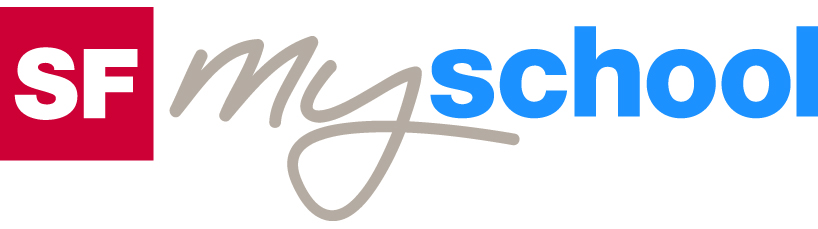 ArbeitsblattArbeitsblatt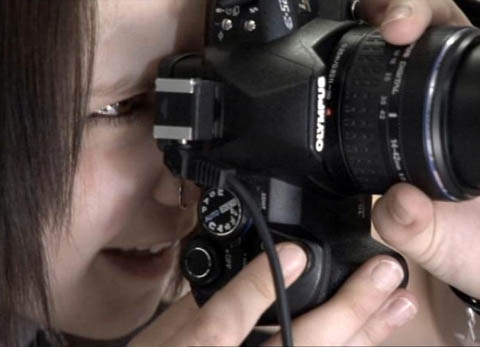 Das will ich werden: Fotofachfrau EFZDas will ich werden: Fotofachfrau EFZDas will ich werden: Fotofachfrau EFZDas will ich werden: Fotofachfrau EFZDas will ich werden: Fotofachfrau EFZDas will ich werden: Fotofachfrau EFZBerufsbilder aus der Schweiz (75)14:15 MinutenBerufsbilder aus der Schweiz (75)14:15 MinutenBerufsbilder aus der Schweiz (75)14:15 MinutenBerufsbilder aus der Schweiz (75)14:15 MinutenBerufsbilder aus der Schweiz (75)14:15 MinutenBerufsbilder aus der Schweiz (75)14:15 Minuten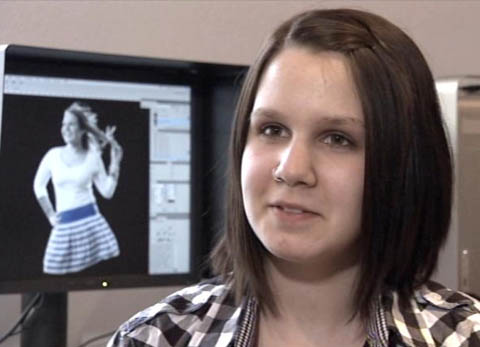 1. Was ist für Christina Brun alltägliche Arbeit?
2. Wo absolviert Christina ihre Lehre als Fotofachfrau?
3. Wie hat Christina entschieden, Fotofachfrau zu werden?
4. Welche Talente muss Christina für diesen Beruf mitbringen?
5. Ihr Freund Gianluca findet, Christina habe den richtigen Beruf gewählt. Warum?
6. Christina spielt leidenschaftlich gerne Saxofon. Was erfährst du im Film alles über ihre Leidenschaft?
7. Erkläre den Unterschied zwischen sogenannten Sachaufnahmen und privaten Fotoshootings.
8. Wie sucht Markus Wolf, der Lehrlingschef, seine Lehrlinge aus? Worauf achtet er?9. Christina bearbeitet die Fotos am PC, dunkelt übermässige Lichtstreifen ab. Wie lautet das Ziel der Bildbearbeitung?
10. Welche Berufsziele hat Christina?1. Was ist für Christina Brun alltägliche Arbeit?
2. Wo absolviert Christina ihre Lehre als Fotofachfrau?
3. Wie hat Christina entschieden, Fotofachfrau zu werden?
4. Welche Talente muss Christina für diesen Beruf mitbringen?
5. Ihr Freund Gianluca findet, Christina habe den richtigen Beruf gewählt. Warum?
6. Christina spielt leidenschaftlich gerne Saxofon. Was erfährst du im Film alles über ihre Leidenschaft?
7. Erkläre den Unterschied zwischen sogenannten Sachaufnahmen und privaten Fotoshootings.
8. Wie sucht Markus Wolf, der Lehrlingschef, seine Lehrlinge aus? Worauf achtet er?9. Christina bearbeitet die Fotos am PC, dunkelt übermässige Lichtstreifen ab. Wie lautet das Ziel der Bildbearbeitung?
10. Welche Berufsziele hat Christina?1. Was ist für Christina Brun alltägliche Arbeit?
2. Wo absolviert Christina ihre Lehre als Fotofachfrau?
3. Wie hat Christina entschieden, Fotofachfrau zu werden?
4. Welche Talente muss Christina für diesen Beruf mitbringen?
5. Ihr Freund Gianluca findet, Christina habe den richtigen Beruf gewählt. Warum?
6. Christina spielt leidenschaftlich gerne Saxofon. Was erfährst du im Film alles über ihre Leidenschaft?
7. Erkläre den Unterschied zwischen sogenannten Sachaufnahmen und privaten Fotoshootings.
8. Wie sucht Markus Wolf, der Lehrlingschef, seine Lehrlinge aus? Worauf achtet er?9. Christina bearbeitet die Fotos am PC, dunkelt übermässige Lichtstreifen ab. Wie lautet das Ziel der Bildbearbeitung?
10. Welche Berufsziele hat Christina?1. Was ist für Christina Brun alltägliche Arbeit?
2. Wo absolviert Christina ihre Lehre als Fotofachfrau?
3. Wie hat Christina entschieden, Fotofachfrau zu werden?
4. Welche Talente muss Christina für diesen Beruf mitbringen?
5. Ihr Freund Gianluca findet, Christina habe den richtigen Beruf gewählt. Warum?
6. Christina spielt leidenschaftlich gerne Saxofon. Was erfährst du im Film alles über ihre Leidenschaft?
7. Erkläre den Unterschied zwischen sogenannten Sachaufnahmen und privaten Fotoshootings.
8. Wie sucht Markus Wolf, der Lehrlingschef, seine Lehrlinge aus? Worauf achtet er?9. Christina bearbeitet die Fotos am PC, dunkelt übermässige Lichtstreifen ab. Wie lautet das Ziel der Bildbearbeitung?
10. Welche Berufsziele hat Christina?1. Was ist für Christina Brun alltägliche Arbeit?
2. Wo absolviert Christina ihre Lehre als Fotofachfrau?
3. Wie hat Christina entschieden, Fotofachfrau zu werden?
4. Welche Talente muss Christina für diesen Beruf mitbringen?
5. Ihr Freund Gianluca findet, Christina habe den richtigen Beruf gewählt. Warum?
6. Christina spielt leidenschaftlich gerne Saxofon. Was erfährst du im Film alles über ihre Leidenschaft?
7. Erkläre den Unterschied zwischen sogenannten Sachaufnahmen und privaten Fotoshootings.
8. Wie sucht Markus Wolf, der Lehrlingschef, seine Lehrlinge aus? Worauf achtet er?9. Christina bearbeitet die Fotos am PC, dunkelt übermässige Lichtstreifen ab. Wie lautet das Ziel der Bildbearbeitung?
10. Welche Berufsziele hat Christina?1. Was ist für Christina Brun alltägliche Arbeit?
2. Wo absolviert Christina ihre Lehre als Fotofachfrau?
3. Wie hat Christina entschieden, Fotofachfrau zu werden?
4. Welche Talente muss Christina für diesen Beruf mitbringen?
5. Ihr Freund Gianluca findet, Christina habe den richtigen Beruf gewählt. Warum?
6. Christina spielt leidenschaftlich gerne Saxofon. Was erfährst du im Film alles über ihre Leidenschaft?
7. Erkläre den Unterschied zwischen sogenannten Sachaufnahmen und privaten Fotoshootings.
8. Wie sucht Markus Wolf, der Lehrlingschef, seine Lehrlinge aus? Worauf achtet er?9. Christina bearbeitet die Fotos am PC, dunkelt übermässige Lichtstreifen ab. Wie lautet das Ziel der Bildbearbeitung?
10. Welche Berufsziele hat Christina?1. Was ist für Christina Brun alltägliche Arbeit?
2. Wo absolviert Christina ihre Lehre als Fotofachfrau?
3. Wie hat Christina entschieden, Fotofachfrau zu werden?
4. Welche Talente muss Christina für diesen Beruf mitbringen?
5. Ihr Freund Gianluca findet, Christina habe den richtigen Beruf gewählt. Warum?
6. Christina spielt leidenschaftlich gerne Saxofon. Was erfährst du im Film alles über ihre Leidenschaft?
7. Erkläre den Unterschied zwischen sogenannten Sachaufnahmen und privaten Fotoshootings.
8. Wie sucht Markus Wolf, der Lehrlingschef, seine Lehrlinge aus? Worauf achtet er?9. Christina bearbeitet die Fotos am PC, dunkelt übermässige Lichtstreifen ab. Wie lautet das Ziel der Bildbearbeitung?
10. Welche Berufsziele hat Christina?1. Was ist für Christina Brun alltägliche Arbeit?
2. Wo absolviert Christina ihre Lehre als Fotofachfrau?
3. Wie hat Christina entschieden, Fotofachfrau zu werden?
4. Welche Talente muss Christina für diesen Beruf mitbringen?
5. Ihr Freund Gianluca findet, Christina habe den richtigen Beruf gewählt. Warum?
6. Christina spielt leidenschaftlich gerne Saxofon. Was erfährst du im Film alles über ihre Leidenschaft?
7. Erkläre den Unterschied zwischen sogenannten Sachaufnahmen und privaten Fotoshootings.
8. Wie sucht Markus Wolf, der Lehrlingschef, seine Lehrlinge aus? Worauf achtet er?9. Christina bearbeitet die Fotos am PC, dunkelt übermässige Lichtstreifen ab. Wie lautet das Ziel der Bildbearbeitung?
10. Welche Berufsziele hat Christina?1. Was ist für Christina Brun alltägliche Arbeit?
2. Wo absolviert Christina ihre Lehre als Fotofachfrau?
3. Wie hat Christina entschieden, Fotofachfrau zu werden?
4. Welche Talente muss Christina für diesen Beruf mitbringen?
5. Ihr Freund Gianluca findet, Christina habe den richtigen Beruf gewählt. Warum?
6. Christina spielt leidenschaftlich gerne Saxofon. Was erfährst du im Film alles über ihre Leidenschaft?
7. Erkläre den Unterschied zwischen sogenannten Sachaufnahmen und privaten Fotoshootings.
8. Wie sucht Markus Wolf, der Lehrlingschef, seine Lehrlinge aus? Worauf achtet er?9. Christina bearbeitet die Fotos am PC, dunkelt übermässige Lichtstreifen ab. Wie lautet das Ziel der Bildbearbeitung?
10. Welche Berufsziele hat Christina?1. Was ist für Christina Brun alltägliche Arbeit?
2. Wo absolviert Christina ihre Lehre als Fotofachfrau?
3. Wie hat Christina entschieden, Fotofachfrau zu werden?
4. Welche Talente muss Christina für diesen Beruf mitbringen?
5. Ihr Freund Gianluca findet, Christina habe den richtigen Beruf gewählt. Warum?
6. Christina spielt leidenschaftlich gerne Saxofon. Was erfährst du im Film alles über ihre Leidenschaft?
7. Erkläre den Unterschied zwischen sogenannten Sachaufnahmen und privaten Fotoshootings.
8. Wie sucht Markus Wolf, der Lehrlingschef, seine Lehrlinge aus? Worauf achtet er?9. Christina bearbeitet die Fotos am PC, dunkelt übermässige Lichtstreifen ab. Wie lautet das Ziel der Bildbearbeitung?
10. Welche Berufsziele hat Christina?1. Was ist für Christina Brun alltägliche Arbeit?
2. Wo absolviert Christina ihre Lehre als Fotofachfrau?
3. Wie hat Christina entschieden, Fotofachfrau zu werden?
4. Welche Talente muss Christina für diesen Beruf mitbringen?
5. Ihr Freund Gianluca findet, Christina habe den richtigen Beruf gewählt. Warum?
6. Christina spielt leidenschaftlich gerne Saxofon. Was erfährst du im Film alles über ihre Leidenschaft?
7. Erkläre den Unterschied zwischen sogenannten Sachaufnahmen und privaten Fotoshootings.
8. Wie sucht Markus Wolf, der Lehrlingschef, seine Lehrlinge aus? Worauf achtet er?9. Christina bearbeitet die Fotos am PC, dunkelt übermässige Lichtstreifen ab. Wie lautet das Ziel der Bildbearbeitung?
10. Welche Berufsziele hat Christina?1. Was ist für Christina Brun alltägliche Arbeit?
2. Wo absolviert Christina ihre Lehre als Fotofachfrau?
3. Wie hat Christina entschieden, Fotofachfrau zu werden?
4. Welche Talente muss Christina für diesen Beruf mitbringen?
5. Ihr Freund Gianluca findet, Christina habe den richtigen Beruf gewählt. Warum?
6. Christina spielt leidenschaftlich gerne Saxofon. Was erfährst du im Film alles über ihre Leidenschaft?
7. Erkläre den Unterschied zwischen sogenannten Sachaufnahmen und privaten Fotoshootings.
8. Wie sucht Markus Wolf, der Lehrlingschef, seine Lehrlinge aus? Worauf achtet er?9. Christina bearbeitet die Fotos am PC, dunkelt übermässige Lichtstreifen ab. Wie lautet das Ziel der Bildbearbeitung?
10. Welche Berufsziele hat Christina?1. Was ist für Christina Brun alltägliche Arbeit?
2. Wo absolviert Christina ihre Lehre als Fotofachfrau?
3. Wie hat Christina entschieden, Fotofachfrau zu werden?
4. Welche Talente muss Christina für diesen Beruf mitbringen?
5. Ihr Freund Gianluca findet, Christina habe den richtigen Beruf gewählt. Warum?
6. Christina spielt leidenschaftlich gerne Saxofon. Was erfährst du im Film alles über ihre Leidenschaft?
7. Erkläre den Unterschied zwischen sogenannten Sachaufnahmen und privaten Fotoshootings.
8. Wie sucht Markus Wolf, der Lehrlingschef, seine Lehrlinge aus? Worauf achtet er?9. Christina bearbeitet die Fotos am PC, dunkelt übermässige Lichtstreifen ab. Wie lautet das Ziel der Bildbearbeitung?
10. Welche Berufsziele hat Christina?1. Was ist für Christina Brun alltägliche Arbeit?
2. Wo absolviert Christina ihre Lehre als Fotofachfrau?
3. Wie hat Christina entschieden, Fotofachfrau zu werden?
4. Welche Talente muss Christina für diesen Beruf mitbringen?
5. Ihr Freund Gianluca findet, Christina habe den richtigen Beruf gewählt. Warum?
6. Christina spielt leidenschaftlich gerne Saxofon. Was erfährst du im Film alles über ihre Leidenschaft?
7. Erkläre den Unterschied zwischen sogenannten Sachaufnahmen und privaten Fotoshootings.
8. Wie sucht Markus Wolf, der Lehrlingschef, seine Lehrlinge aus? Worauf achtet er?9. Christina bearbeitet die Fotos am PC, dunkelt übermässige Lichtstreifen ab. Wie lautet das Ziel der Bildbearbeitung?
10. Welche Berufsziele hat Christina?1. Was ist für Christina Brun alltägliche Arbeit?
2. Wo absolviert Christina ihre Lehre als Fotofachfrau?
3. Wie hat Christina entschieden, Fotofachfrau zu werden?
4. Welche Talente muss Christina für diesen Beruf mitbringen?
5. Ihr Freund Gianluca findet, Christina habe den richtigen Beruf gewählt. Warum?
6. Christina spielt leidenschaftlich gerne Saxofon. Was erfährst du im Film alles über ihre Leidenschaft?
7. Erkläre den Unterschied zwischen sogenannten Sachaufnahmen und privaten Fotoshootings.
8. Wie sucht Markus Wolf, der Lehrlingschef, seine Lehrlinge aus? Worauf achtet er?9. Christina bearbeitet die Fotos am PC, dunkelt übermässige Lichtstreifen ab. Wie lautet das Ziel der Bildbearbeitung?
10. Welche Berufsziele hat Christina?1. Was ist für Christina Brun alltägliche Arbeit?
2. Wo absolviert Christina ihre Lehre als Fotofachfrau?
3. Wie hat Christina entschieden, Fotofachfrau zu werden?
4. Welche Talente muss Christina für diesen Beruf mitbringen?
5. Ihr Freund Gianluca findet, Christina habe den richtigen Beruf gewählt. Warum?
6. Christina spielt leidenschaftlich gerne Saxofon. Was erfährst du im Film alles über ihre Leidenschaft?
7. Erkläre den Unterschied zwischen sogenannten Sachaufnahmen und privaten Fotoshootings.
8. Wie sucht Markus Wolf, der Lehrlingschef, seine Lehrlinge aus? Worauf achtet er?9. Christina bearbeitet die Fotos am PC, dunkelt übermässige Lichtstreifen ab. Wie lautet das Ziel der Bildbearbeitung?
10. Welche Berufsziele hat Christina?1. Was ist für Christina Brun alltägliche Arbeit?
2. Wo absolviert Christina ihre Lehre als Fotofachfrau?
3. Wie hat Christina entschieden, Fotofachfrau zu werden?
4. Welche Talente muss Christina für diesen Beruf mitbringen?
5. Ihr Freund Gianluca findet, Christina habe den richtigen Beruf gewählt. Warum?
6. Christina spielt leidenschaftlich gerne Saxofon. Was erfährst du im Film alles über ihre Leidenschaft?
7. Erkläre den Unterschied zwischen sogenannten Sachaufnahmen und privaten Fotoshootings.
8. Wie sucht Markus Wolf, der Lehrlingschef, seine Lehrlinge aus? Worauf achtet er?9. Christina bearbeitet die Fotos am PC, dunkelt übermässige Lichtstreifen ab. Wie lautet das Ziel der Bildbearbeitung?
10. Welche Berufsziele hat Christina?1. Was ist für Christina Brun alltägliche Arbeit?
2. Wo absolviert Christina ihre Lehre als Fotofachfrau?
3. Wie hat Christina entschieden, Fotofachfrau zu werden?
4. Welche Talente muss Christina für diesen Beruf mitbringen?
5. Ihr Freund Gianluca findet, Christina habe den richtigen Beruf gewählt. Warum?
6. Christina spielt leidenschaftlich gerne Saxofon. Was erfährst du im Film alles über ihre Leidenschaft?
7. Erkläre den Unterschied zwischen sogenannten Sachaufnahmen und privaten Fotoshootings.
8. Wie sucht Markus Wolf, der Lehrlingschef, seine Lehrlinge aus? Worauf achtet er?9. Christina bearbeitet die Fotos am PC, dunkelt übermässige Lichtstreifen ab. Wie lautet das Ziel der Bildbearbeitung?
10. Welche Berufsziele hat Christina?1. Was ist für Christina Brun alltägliche Arbeit?
2. Wo absolviert Christina ihre Lehre als Fotofachfrau?
3. Wie hat Christina entschieden, Fotofachfrau zu werden?
4. Welche Talente muss Christina für diesen Beruf mitbringen?
5. Ihr Freund Gianluca findet, Christina habe den richtigen Beruf gewählt. Warum?
6. Christina spielt leidenschaftlich gerne Saxofon. Was erfährst du im Film alles über ihre Leidenschaft?
7. Erkläre den Unterschied zwischen sogenannten Sachaufnahmen und privaten Fotoshootings.
8. Wie sucht Markus Wolf, der Lehrlingschef, seine Lehrlinge aus? Worauf achtet er?9. Christina bearbeitet die Fotos am PC, dunkelt übermässige Lichtstreifen ab. Wie lautet das Ziel der Bildbearbeitung?
10. Welche Berufsziele hat Christina?1. Was ist für Christina Brun alltägliche Arbeit?
2. Wo absolviert Christina ihre Lehre als Fotofachfrau?
3. Wie hat Christina entschieden, Fotofachfrau zu werden?
4. Welche Talente muss Christina für diesen Beruf mitbringen?
5. Ihr Freund Gianluca findet, Christina habe den richtigen Beruf gewählt. Warum?
6. Christina spielt leidenschaftlich gerne Saxofon. Was erfährst du im Film alles über ihre Leidenschaft?
7. Erkläre den Unterschied zwischen sogenannten Sachaufnahmen und privaten Fotoshootings.
8. Wie sucht Markus Wolf, der Lehrlingschef, seine Lehrlinge aus? Worauf achtet er?9. Christina bearbeitet die Fotos am PC, dunkelt übermässige Lichtstreifen ab. Wie lautet das Ziel der Bildbearbeitung?
10. Welche Berufsziele hat Christina?1. Was ist für Christina Brun alltägliche Arbeit?
2. Wo absolviert Christina ihre Lehre als Fotofachfrau?
3. Wie hat Christina entschieden, Fotofachfrau zu werden?
4. Welche Talente muss Christina für diesen Beruf mitbringen?
5. Ihr Freund Gianluca findet, Christina habe den richtigen Beruf gewählt. Warum?
6. Christina spielt leidenschaftlich gerne Saxofon. Was erfährst du im Film alles über ihre Leidenschaft?
7. Erkläre den Unterschied zwischen sogenannten Sachaufnahmen und privaten Fotoshootings.
8. Wie sucht Markus Wolf, der Lehrlingschef, seine Lehrlinge aus? Worauf achtet er?9. Christina bearbeitet die Fotos am PC, dunkelt übermässige Lichtstreifen ab. Wie lautet das Ziel der Bildbearbeitung?
10. Welche Berufsziele hat Christina?1. Was ist für Christina Brun alltägliche Arbeit?
2. Wo absolviert Christina ihre Lehre als Fotofachfrau?
3. Wie hat Christina entschieden, Fotofachfrau zu werden?
4. Welche Talente muss Christina für diesen Beruf mitbringen?
5. Ihr Freund Gianluca findet, Christina habe den richtigen Beruf gewählt. Warum?
6. Christina spielt leidenschaftlich gerne Saxofon. Was erfährst du im Film alles über ihre Leidenschaft?
7. Erkläre den Unterschied zwischen sogenannten Sachaufnahmen und privaten Fotoshootings.
8. Wie sucht Markus Wolf, der Lehrlingschef, seine Lehrlinge aus? Worauf achtet er?9. Christina bearbeitet die Fotos am PC, dunkelt übermässige Lichtstreifen ab. Wie lautet das Ziel der Bildbearbeitung?
10. Welche Berufsziele hat Christina?1. Was ist für Christina Brun alltägliche Arbeit?
2. Wo absolviert Christina ihre Lehre als Fotofachfrau?
3. Wie hat Christina entschieden, Fotofachfrau zu werden?
4. Welche Talente muss Christina für diesen Beruf mitbringen?
5. Ihr Freund Gianluca findet, Christina habe den richtigen Beruf gewählt. Warum?
6. Christina spielt leidenschaftlich gerne Saxofon. Was erfährst du im Film alles über ihre Leidenschaft?
7. Erkläre den Unterschied zwischen sogenannten Sachaufnahmen und privaten Fotoshootings.
8. Wie sucht Markus Wolf, der Lehrlingschef, seine Lehrlinge aus? Worauf achtet er?9. Christina bearbeitet die Fotos am PC, dunkelt übermässige Lichtstreifen ab. Wie lautet das Ziel der Bildbearbeitung?
10. Welche Berufsziele hat Christina?1. Was ist für Christina Brun alltägliche Arbeit?
2. Wo absolviert Christina ihre Lehre als Fotofachfrau?
3. Wie hat Christina entschieden, Fotofachfrau zu werden?
4. Welche Talente muss Christina für diesen Beruf mitbringen?
5. Ihr Freund Gianluca findet, Christina habe den richtigen Beruf gewählt. Warum?
6. Christina spielt leidenschaftlich gerne Saxofon. Was erfährst du im Film alles über ihre Leidenschaft?
7. Erkläre den Unterschied zwischen sogenannten Sachaufnahmen und privaten Fotoshootings.
8. Wie sucht Markus Wolf, der Lehrlingschef, seine Lehrlinge aus? Worauf achtet er?9. Christina bearbeitet die Fotos am PC, dunkelt übermässige Lichtstreifen ab. Wie lautet das Ziel der Bildbearbeitung?
10. Welche Berufsziele hat Christina?1. Was ist für Christina Brun alltägliche Arbeit?
2. Wo absolviert Christina ihre Lehre als Fotofachfrau?
3. Wie hat Christina entschieden, Fotofachfrau zu werden?
4. Welche Talente muss Christina für diesen Beruf mitbringen?
5. Ihr Freund Gianluca findet, Christina habe den richtigen Beruf gewählt. Warum?
6. Christina spielt leidenschaftlich gerne Saxofon. Was erfährst du im Film alles über ihre Leidenschaft?
7. Erkläre den Unterschied zwischen sogenannten Sachaufnahmen und privaten Fotoshootings.
8. Wie sucht Markus Wolf, der Lehrlingschef, seine Lehrlinge aus? Worauf achtet er?9. Christina bearbeitet die Fotos am PC, dunkelt übermässige Lichtstreifen ab. Wie lautet das Ziel der Bildbearbeitung?
10. Welche Berufsziele hat Christina?1. Was ist für Christina Brun alltägliche Arbeit?
2. Wo absolviert Christina ihre Lehre als Fotofachfrau?
3. Wie hat Christina entschieden, Fotofachfrau zu werden?
4. Welche Talente muss Christina für diesen Beruf mitbringen?
5. Ihr Freund Gianluca findet, Christina habe den richtigen Beruf gewählt. Warum?
6. Christina spielt leidenschaftlich gerne Saxofon. Was erfährst du im Film alles über ihre Leidenschaft?
7. Erkläre den Unterschied zwischen sogenannten Sachaufnahmen und privaten Fotoshootings.
8. Wie sucht Markus Wolf, der Lehrlingschef, seine Lehrlinge aus? Worauf achtet er?9. Christina bearbeitet die Fotos am PC, dunkelt übermässige Lichtstreifen ab. Wie lautet das Ziel der Bildbearbeitung?
10. Welche Berufsziele hat Christina?1. Was ist für Christina Brun alltägliche Arbeit?
2. Wo absolviert Christina ihre Lehre als Fotofachfrau?
3. Wie hat Christina entschieden, Fotofachfrau zu werden?
4. Welche Talente muss Christina für diesen Beruf mitbringen?
5. Ihr Freund Gianluca findet, Christina habe den richtigen Beruf gewählt. Warum?
6. Christina spielt leidenschaftlich gerne Saxofon. Was erfährst du im Film alles über ihre Leidenschaft?
7. Erkläre den Unterschied zwischen sogenannten Sachaufnahmen und privaten Fotoshootings.
8. Wie sucht Markus Wolf, der Lehrlingschef, seine Lehrlinge aus? Worauf achtet er?9. Christina bearbeitet die Fotos am PC, dunkelt übermässige Lichtstreifen ab. Wie lautet das Ziel der Bildbearbeitung?
10. Welche Berufsziele hat Christina?1. Was ist für Christina Brun alltägliche Arbeit?
2. Wo absolviert Christina ihre Lehre als Fotofachfrau?
3. Wie hat Christina entschieden, Fotofachfrau zu werden?
4. Welche Talente muss Christina für diesen Beruf mitbringen?
5. Ihr Freund Gianluca findet, Christina habe den richtigen Beruf gewählt. Warum?
6. Christina spielt leidenschaftlich gerne Saxofon. Was erfährst du im Film alles über ihre Leidenschaft?
7. Erkläre den Unterschied zwischen sogenannten Sachaufnahmen und privaten Fotoshootings.
8. Wie sucht Markus Wolf, der Lehrlingschef, seine Lehrlinge aus? Worauf achtet er?9. Christina bearbeitet die Fotos am PC, dunkelt übermässige Lichtstreifen ab. Wie lautet das Ziel der Bildbearbeitung?
10. Welche Berufsziele hat Christina?1. Was ist für Christina Brun alltägliche Arbeit?
2. Wo absolviert Christina ihre Lehre als Fotofachfrau?
3. Wie hat Christina entschieden, Fotofachfrau zu werden?
4. Welche Talente muss Christina für diesen Beruf mitbringen?
5. Ihr Freund Gianluca findet, Christina habe den richtigen Beruf gewählt. Warum?
6. Christina spielt leidenschaftlich gerne Saxofon. Was erfährst du im Film alles über ihre Leidenschaft?
7. Erkläre den Unterschied zwischen sogenannten Sachaufnahmen und privaten Fotoshootings.
8. Wie sucht Markus Wolf, der Lehrlingschef, seine Lehrlinge aus? Worauf achtet er?9. Christina bearbeitet die Fotos am PC, dunkelt übermässige Lichtstreifen ab. Wie lautet das Ziel der Bildbearbeitung?
10. Welche Berufsziele hat Christina?1. Was ist für Christina Brun alltägliche Arbeit?
2. Wo absolviert Christina ihre Lehre als Fotofachfrau?
3. Wie hat Christina entschieden, Fotofachfrau zu werden?
4. Welche Talente muss Christina für diesen Beruf mitbringen?
5. Ihr Freund Gianluca findet, Christina habe den richtigen Beruf gewählt. Warum?
6. Christina spielt leidenschaftlich gerne Saxofon. Was erfährst du im Film alles über ihre Leidenschaft?
7. Erkläre den Unterschied zwischen sogenannten Sachaufnahmen und privaten Fotoshootings.
8. Wie sucht Markus Wolf, der Lehrlingschef, seine Lehrlinge aus? Worauf achtet er?9. Christina bearbeitet die Fotos am PC, dunkelt übermässige Lichtstreifen ab. Wie lautet das Ziel der Bildbearbeitung?
10. Welche Berufsziele hat Christina?1. Was ist für Christina Brun alltägliche Arbeit?
2. Wo absolviert Christina ihre Lehre als Fotofachfrau?
3. Wie hat Christina entschieden, Fotofachfrau zu werden?
4. Welche Talente muss Christina für diesen Beruf mitbringen?
5. Ihr Freund Gianluca findet, Christina habe den richtigen Beruf gewählt. Warum?
6. Christina spielt leidenschaftlich gerne Saxofon. Was erfährst du im Film alles über ihre Leidenschaft?
7. Erkläre den Unterschied zwischen sogenannten Sachaufnahmen und privaten Fotoshootings.
8. Wie sucht Markus Wolf, der Lehrlingschef, seine Lehrlinge aus? Worauf achtet er?9. Christina bearbeitet die Fotos am PC, dunkelt übermässige Lichtstreifen ab. Wie lautet das Ziel der Bildbearbeitung?
10. Welche Berufsziele hat Christina?1. Was ist für Christina Brun alltägliche Arbeit?
2. Wo absolviert Christina ihre Lehre als Fotofachfrau?
3. Wie hat Christina entschieden, Fotofachfrau zu werden?
4. Welche Talente muss Christina für diesen Beruf mitbringen?
5. Ihr Freund Gianluca findet, Christina habe den richtigen Beruf gewählt. Warum?
6. Christina spielt leidenschaftlich gerne Saxofon. Was erfährst du im Film alles über ihre Leidenschaft?
7. Erkläre den Unterschied zwischen sogenannten Sachaufnahmen und privaten Fotoshootings.
8. Wie sucht Markus Wolf, der Lehrlingschef, seine Lehrlinge aus? Worauf achtet er?9. Christina bearbeitet die Fotos am PC, dunkelt übermässige Lichtstreifen ab. Wie lautet das Ziel der Bildbearbeitung?
10. Welche Berufsziele hat Christina?1. Was ist für Christina Brun alltägliche Arbeit?
2. Wo absolviert Christina ihre Lehre als Fotofachfrau?
3. Wie hat Christina entschieden, Fotofachfrau zu werden?
4. Welche Talente muss Christina für diesen Beruf mitbringen?
5. Ihr Freund Gianluca findet, Christina habe den richtigen Beruf gewählt. Warum?
6. Christina spielt leidenschaftlich gerne Saxofon. Was erfährst du im Film alles über ihre Leidenschaft?
7. Erkläre den Unterschied zwischen sogenannten Sachaufnahmen und privaten Fotoshootings.
8. Wie sucht Markus Wolf, der Lehrlingschef, seine Lehrlinge aus? Worauf achtet er?9. Christina bearbeitet die Fotos am PC, dunkelt übermässige Lichtstreifen ab. Wie lautet das Ziel der Bildbearbeitung?
10. Welche Berufsziele hat Christina?1. Was ist für Christina Brun alltägliche Arbeit?
2. Wo absolviert Christina ihre Lehre als Fotofachfrau?
3. Wie hat Christina entschieden, Fotofachfrau zu werden?
4. Welche Talente muss Christina für diesen Beruf mitbringen?
5. Ihr Freund Gianluca findet, Christina habe den richtigen Beruf gewählt. Warum?
6. Christina spielt leidenschaftlich gerne Saxofon. Was erfährst du im Film alles über ihre Leidenschaft?
7. Erkläre den Unterschied zwischen sogenannten Sachaufnahmen und privaten Fotoshootings.
8. Wie sucht Markus Wolf, der Lehrlingschef, seine Lehrlinge aus? Worauf achtet er?9. Christina bearbeitet die Fotos am PC, dunkelt übermässige Lichtstreifen ab. Wie lautet das Ziel der Bildbearbeitung?
10. Welche Berufsziele hat Christina?1. Was ist für Christina Brun alltägliche Arbeit?
2. Wo absolviert Christina ihre Lehre als Fotofachfrau?
3. Wie hat Christina entschieden, Fotofachfrau zu werden?
4. Welche Talente muss Christina für diesen Beruf mitbringen?
5. Ihr Freund Gianluca findet, Christina habe den richtigen Beruf gewählt. Warum?
6. Christina spielt leidenschaftlich gerne Saxofon. Was erfährst du im Film alles über ihre Leidenschaft?
7. Erkläre den Unterschied zwischen sogenannten Sachaufnahmen und privaten Fotoshootings.
8. Wie sucht Markus Wolf, der Lehrlingschef, seine Lehrlinge aus? Worauf achtet er?9. Christina bearbeitet die Fotos am PC, dunkelt übermässige Lichtstreifen ab. Wie lautet das Ziel der Bildbearbeitung?
10. Welche Berufsziele hat Christina?1. Was ist für Christina Brun alltägliche Arbeit?
2. Wo absolviert Christina ihre Lehre als Fotofachfrau?
3. Wie hat Christina entschieden, Fotofachfrau zu werden?
4. Welche Talente muss Christina für diesen Beruf mitbringen?
5. Ihr Freund Gianluca findet, Christina habe den richtigen Beruf gewählt. Warum?
6. Christina spielt leidenschaftlich gerne Saxofon. Was erfährst du im Film alles über ihre Leidenschaft?
7. Erkläre den Unterschied zwischen sogenannten Sachaufnahmen und privaten Fotoshootings.
8. Wie sucht Markus Wolf, der Lehrlingschef, seine Lehrlinge aus? Worauf achtet er?9. Christina bearbeitet die Fotos am PC, dunkelt übermässige Lichtstreifen ab. Wie lautet das Ziel der Bildbearbeitung?
10. Welche Berufsziele hat Christina?1. Was ist für Christina Brun alltägliche Arbeit?
2. Wo absolviert Christina ihre Lehre als Fotofachfrau?
3. Wie hat Christina entschieden, Fotofachfrau zu werden?
4. Welche Talente muss Christina für diesen Beruf mitbringen?
5. Ihr Freund Gianluca findet, Christina habe den richtigen Beruf gewählt. Warum?
6. Christina spielt leidenschaftlich gerne Saxofon. Was erfährst du im Film alles über ihre Leidenschaft?
7. Erkläre den Unterschied zwischen sogenannten Sachaufnahmen und privaten Fotoshootings.
8. Wie sucht Markus Wolf, der Lehrlingschef, seine Lehrlinge aus? Worauf achtet er?9. Christina bearbeitet die Fotos am PC, dunkelt übermässige Lichtstreifen ab. Wie lautet das Ziel der Bildbearbeitung?
10. Welche Berufsziele hat Christina?1. Was ist für Christina Brun alltägliche Arbeit?
2. Wo absolviert Christina ihre Lehre als Fotofachfrau?
3. Wie hat Christina entschieden, Fotofachfrau zu werden?
4. Welche Talente muss Christina für diesen Beruf mitbringen?
5. Ihr Freund Gianluca findet, Christina habe den richtigen Beruf gewählt. Warum?
6. Christina spielt leidenschaftlich gerne Saxofon. Was erfährst du im Film alles über ihre Leidenschaft?
7. Erkläre den Unterschied zwischen sogenannten Sachaufnahmen und privaten Fotoshootings.
8. Wie sucht Markus Wolf, der Lehrlingschef, seine Lehrlinge aus? Worauf achtet er?9. Christina bearbeitet die Fotos am PC, dunkelt übermässige Lichtstreifen ab. Wie lautet das Ziel der Bildbearbeitung?
10. Welche Berufsziele hat Christina?1. Was ist für Christina Brun alltägliche Arbeit?
2. Wo absolviert Christina ihre Lehre als Fotofachfrau?
3. Wie hat Christina entschieden, Fotofachfrau zu werden?
4. Welche Talente muss Christina für diesen Beruf mitbringen?
5. Ihr Freund Gianluca findet, Christina habe den richtigen Beruf gewählt. Warum?
6. Christina spielt leidenschaftlich gerne Saxofon. Was erfährst du im Film alles über ihre Leidenschaft?
7. Erkläre den Unterschied zwischen sogenannten Sachaufnahmen und privaten Fotoshootings.
8. Wie sucht Markus Wolf, der Lehrlingschef, seine Lehrlinge aus? Worauf achtet er?9. Christina bearbeitet die Fotos am PC, dunkelt übermässige Lichtstreifen ab. Wie lautet das Ziel der Bildbearbeitung?
10. Welche Berufsziele hat Christina?1. Was ist für Christina Brun alltägliche Arbeit?
2. Wo absolviert Christina ihre Lehre als Fotofachfrau?
3. Wie hat Christina entschieden, Fotofachfrau zu werden?
4. Welche Talente muss Christina für diesen Beruf mitbringen?
5. Ihr Freund Gianluca findet, Christina habe den richtigen Beruf gewählt. Warum?
6. Christina spielt leidenschaftlich gerne Saxofon. Was erfährst du im Film alles über ihre Leidenschaft?
7. Erkläre den Unterschied zwischen sogenannten Sachaufnahmen und privaten Fotoshootings.
8. Wie sucht Markus Wolf, der Lehrlingschef, seine Lehrlinge aus? Worauf achtet er?9. Christina bearbeitet die Fotos am PC, dunkelt übermässige Lichtstreifen ab. Wie lautet das Ziel der Bildbearbeitung?
10. Welche Berufsziele hat Christina?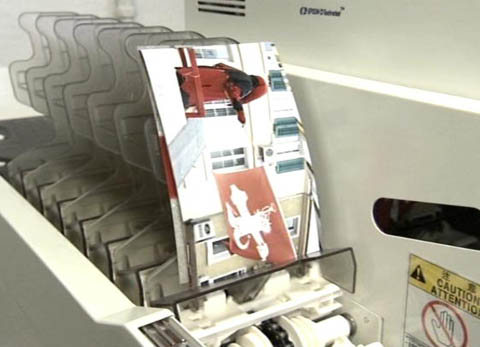 1. Was ist für Christina Brun alltägliche Arbeit?
2. Wo absolviert Christina ihre Lehre als Fotofachfrau?
3. Wie hat Christina entschieden, Fotofachfrau zu werden?
4. Welche Talente muss Christina für diesen Beruf mitbringen?
5. Ihr Freund Gianluca findet, Christina habe den richtigen Beruf gewählt. Warum?
6. Christina spielt leidenschaftlich gerne Saxofon. Was erfährst du im Film alles über ihre Leidenschaft?
7. Erkläre den Unterschied zwischen sogenannten Sachaufnahmen und privaten Fotoshootings.
8. Wie sucht Markus Wolf, der Lehrlingschef, seine Lehrlinge aus? Worauf achtet er?9. Christina bearbeitet die Fotos am PC, dunkelt übermässige Lichtstreifen ab. Wie lautet das Ziel der Bildbearbeitung?
10. Welche Berufsziele hat Christina?1. Was ist für Christina Brun alltägliche Arbeit?
2. Wo absolviert Christina ihre Lehre als Fotofachfrau?
3. Wie hat Christina entschieden, Fotofachfrau zu werden?
4. Welche Talente muss Christina für diesen Beruf mitbringen?
5. Ihr Freund Gianluca findet, Christina habe den richtigen Beruf gewählt. Warum?
6. Christina spielt leidenschaftlich gerne Saxofon. Was erfährst du im Film alles über ihre Leidenschaft?
7. Erkläre den Unterschied zwischen sogenannten Sachaufnahmen und privaten Fotoshootings.
8. Wie sucht Markus Wolf, der Lehrlingschef, seine Lehrlinge aus? Worauf achtet er?9. Christina bearbeitet die Fotos am PC, dunkelt übermässige Lichtstreifen ab. Wie lautet das Ziel der Bildbearbeitung?
10. Welche Berufsziele hat Christina?1. Was ist für Christina Brun alltägliche Arbeit?
2. Wo absolviert Christina ihre Lehre als Fotofachfrau?
3. Wie hat Christina entschieden, Fotofachfrau zu werden?
4. Welche Talente muss Christina für diesen Beruf mitbringen?
5. Ihr Freund Gianluca findet, Christina habe den richtigen Beruf gewählt. Warum?
6. Christina spielt leidenschaftlich gerne Saxofon. Was erfährst du im Film alles über ihre Leidenschaft?
7. Erkläre den Unterschied zwischen sogenannten Sachaufnahmen und privaten Fotoshootings.
8. Wie sucht Markus Wolf, der Lehrlingschef, seine Lehrlinge aus? Worauf achtet er?9. Christina bearbeitet die Fotos am PC, dunkelt übermässige Lichtstreifen ab. Wie lautet das Ziel der Bildbearbeitung?
10. Welche Berufsziele hat Christina?1. Was ist für Christina Brun alltägliche Arbeit?
2. Wo absolviert Christina ihre Lehre als Fotofachfrau?
3. Wie hat Christina entschieden, Fotofachfrau zu werden?
4. Welche Talente muss Christina für diesen Beruf mitbringen?
5. Ihr Freund Gianluca findet, Christina habe den richtigen Beruf gewählt. Warum?
6. Christina spielt leidenschaftlich gerne Saxofon. Was erfährst du im Film alles über ihre Leidenschaft?
7. Erkläre den Unterschied zwischen sogenannten Sachaufnahmen und privaten Fotoshootings.
8. Wie sucht Markus Wolf, der Lehrlingschef, seine Lehrlinge aus? Worauf achtet er?9. Christina bearbeitet die Fotos am PC, dunkelt übermässige Lichtstreifen ab. Wie lautet das Ziel der Bildbearbeitung?
10. Welche Berufsziele hat Christina?1. Was ist für Christina Brun alltägliche Arbeit?
2. Wo absolviert Christina ihre Lehre als Fotofachfrau?
3. Wie hat Christina entschieden, Fotofachfrau zu werden?
4. Welche Talente muss Christina für diesen Beruf mitbringen?
5. Ihr Freund Gianluca findet, Christina habe den richtigen Beruf gewählt. Warum?
6. Christina spielt leidenschaftlich gerne Saxofon. Was erfährst du im Film alles über ihre Leidenschaft?
7. Erkläre den Unterschied zwischen sogenannten Sachaufnahmen und privaten Fotoshootings.
8. Wie sucht Markus Wolf, der Lehrlingschef, seine Lehrlinge aus? Worauf achtet er?9. Christina bearbeitet die Fotos am PC, dunkelt übermässige Lichtstreifen ab. Wie lautet das Ziel der Bildbearbeitung?
10. Welche Berufsziele hat Christina?1. Was ist für Christina Brun alltägliche Arbeit?
2. Wo absolviert Christina ihre Lehre als Fotofachfrau?
3. Wie hat Christina entschieden, Fotofachfrau zu werden?
4. Welche Talente muss Christina für diesen Beruf mitbringen?
5. Ihr Freund Gianluca findet, Christina habe den richtigen Beruf gewählt. Warum?
6. Christina spielt leidenschaftlich gerne Saxofon. Was erfährst du im Film alles über ihre Leidenschaft?
7. Erkläre den Unterschied zwischen sogenannten Sachaufnahmen und privaten Fotoshootings.
8. Wie sucht Markus Wolf, der Lehrlingschef, seine Lehrlinge aus? Worauf achtet er?9. Christina bearbeitet die Fotos am PC, dunkelt übermässige Lichtstreifen ab. Wie lautet das Ziel der Bildbearbeitung?
10. Welche Berufsziele hat Christina?1. Was ist für Christina Brun alltägliche Arbeit?
2. Wo absolviert Christina ihre Lehre als Fotofachfrau?
3. Wie hat Christina entschieden, Fotofachfrau zu werden?
4. Welche Talente muss Christina für diesen Beruf mitbringen?
5. Ihr Freund Gianluca findet, Christina habe den richtigen Beruf gewählt. Warum?
6. Christina spielt leidenschaftlich gerne Saxofon. Was erfährst du im Film alles über ihre Leidenschaft?
7. Erkläre den Unterschied zwischen sogenannten Sachaufnahmen und privaten Fotoshootings.
8. Wie sucht Markus Wolf, der Lehrlingschef, seine Lehrlinge aus? Worauf achtet er?9. Christina bearbeitet die Fotos am PC, dunkelt übermässige Lichtstreifen ab. Wie lautet das Ziel der Bildbearbeitung?
10. Welche Berufsziele hat Christina?1. Was ist für Christina Brun alltägliche Arbeit?
2. Wo absolviert Christina ihre Lehre als Fotofachfrau?
3. Wie hat Christina entschieden, Fotofachfrau zu werden?
4. Welche Talente muss Christina für diesen Beruf mitbringen?
5. Ihr Freund Gianluca findet, Christina habe den richtigen Beruf gewählt. Warum?
6. Christina spielt leidenschaftlich gerne Saxofon. Was erfährst du im Film alles über ihre Leidenschaft?
7. Erkläre den Unterschied zwischen sogenannten Sachaufnahmen und privaten Fotoshootings.
8. Wie sucht Markus Wolf, der Lehrlingschef, seine Lehrlinge aus? Worauf achtet er?9. Christina bearbeitet die Fotos am PC, dunkelt übermässige Lichtstreifen ab. Wie lautet das Ziel der Bildbearbeitung?
10. Welche Berufsziele hat Christina?1. Was ist für Christina Brun alltägliche Arbeit?
2. Wo absolviert Christina ihre Lehre als Fotofachfrau?
3. Wie hat Christina entschieden, Fotofachfrau zu werden?
4. Welche Talente muss Christina für diesen Beruf mitbringen?
5. Ihr Freund Gianluca findet, Christina habe den richtigen Beruf gewählt. Warum?
6. Christina spielt leidenschaftlich gerne Saxofon. Was erfährst du im Film alles über ihre Leidenschaft?
7. Erkläre den Unterschied zwischen sogenannten Sachaufnahmen und privaten Fotoshootings.
8. Wie sucht Markus Wolf, der Lehrlingschef, seine Lehrlinge aus? Worauf achtet er?9. Christina bearbeitet die Fotos am PC, dunkelt übermässige Lichtstreifen ab. Wie lautet das Ziel der Bildbearbeitung?
10. Welche Berufsziele hat Christina?1. Was ist für Christina Brun alltägliche Arbeit?
2. Wo absolviert Christina ihre Lehre als Fotofachfrau?
3. Wie hat Christina entschieden, Fotofachfrau zu werden?
4. Welche Talente muss Christina für diesen Beruf mitbringen?
5. Ihr Freund Gianluca findet, Christina habe den richtigen Beruf gewählt. Warum?
6. Christina spielt leidenschaftlich gerne Saxofon. Was erfährst du im Film alles über ihre Leidenschaft?
7. Erkläre den Unterschied zwischen sogenannten Sachaufnahmen und privaten Fotoshootings.
8. Wie sucht Markus Wolf, der Lehrlingschef, seine Lehrlinge aus? Worauf achtet er?9. Christina bearbeitet die Fotos am PC, dunkelt übermässige Lichtstreifen ab. Wie lautet das Ziel der Bildbearbeitung?
10. Welche Berufsziele hat Christina?1. Was ist für Christina Brun alltägliche Arbeit?
2. Wo absolviert Christina ihre Lehre als Fotofachfrau?
3. Wie hat Christina entschieden, Fotofachfrau zu werden?
4. Welche Talente muss Christina für diesen Beruf mitbringen?
5. Ihr Freund Gianluca findet, Christina habe den richtigen Beruf gewählt. Warum?
6. Christina spielt leidenschaftlich gerne Saxofon. Was erfährst du im Film alles über ihre Leidenschaft?
7. Erkläre den Unterschied zwischen sogenannten Sachaufnahmen und privaten Fotoshootings.
8. Wie sucht Markus Wolf, der Lehrlingschef, seine Lehrlinge aus? Worauf achtet er?9. Christina bearbeitet die Fotos am PC, dunkelt übermässige Lichtstreifen ab. Wie lautet das Ziel der Bildbearbeitung?
10. Welche Berufsziele hat Christina?1. Was ist für Christina Brun alltägliche Arbeit?
2. Wo absolviert Christina ihre Lehre als Fotofachfrau?
3. Wie hat Christina entschieden, Fotofachfrau zu werden?
4. Welche Talente muss Christina für diesen Beruf mitbringen?
5. Ihr Freund Gianluca findet, Christina habe den richtigen Beruf gewählt. Warum?
6. Christina spielt leidenschaftlich gerne Saxofon. Was erfährst du im Film alles über ihre Leidenschaft?
7. Erkläre den Unterschied zwischen sogenannten Sachaufnahmen und privaten Fotoshootings.
8. Wie sucht Markus Wolf, der Lehrlingschef, seine Lehrlinge aus? Worauf achtet er?9. Christina bearbeitet die Fotos am PC, dunkelt übermässige Lichtstreifen ab. Wie lautet das Ziel der Bildbearbeitung?
10. Welche Berufsziele hat Christina?1. Was ist für Christina Brun alltägliche Arbeit?
2. Wo absolviert Christina ihre Lehre als Fotofachfrau?
3. Wie hat Christina entschieden, Fotofachfrau zu werden?
4. Welche Talente muss Christina für diesen Beruf mitbringen?
5. Ihr Freund Gianluca findet, Christina habe den richtigen Beruf gewählt. Warum?
6. Christina spielt leidenschaftlich gerne Saxofon. Was erfährst du im Film alles über ihre Leidenschaft?
7. Erkläre den Unterschied zwischen sogenannten Sachaufnahmen und privaten Fotoshootings.
8. Wie sucht Markus Wolf, der Lehrlingschef, seine Lehrlinge aus? Worauf achtet er?9. Christina bearbeitet die Fotos am PC, dunkelt übermässige Lichtstreifen ab. Wie lautet das Ziel der Bildbearbeitung?
10. Welche Berufsziele hat Christina?1. Was ist für Christina Brun alltägliche Arbeit?
2. Wo absolviert Christina ihre Lehre als Fotofachfrau?
3. Wie hat Christina entschieden, Fotofachfrau zu werden?
4. Welche Talente muss Christina für diesen Beruf mitbringen?
5. Ihr Freund Gianluca findet, Christina habe den richtigen Beruf gewählt. Warum?
6. Christina spielt leidenschaftlich gerne Saxofon. Was erfährst du im Film alles über ihre Leidenschaft?
7. Erkläre den Unterschied zwischen sogenannten Sachaufnahmen und privaten Fotoshootings.
8. Wie sucht Markus Wolf, der Lehrlingschef, seine Lehrlinge aus? Worauf achtet er?9. Christina bearbeitet die Fotos am PC, dunkelt übermässige Lichtstreifen ab. Wie lautet das Ziel der Bildbearbeitung?
10. Welche Berufsziele hat Christina?1. Was ist für Christina Brun alltägliche Arbeit?
2. Wo absolviert Christina ihre Lehre als Fotofachfrau?
3. Wie hat Christina entschieden, Fotofachfrau zu werden?
4. Welche Talente muss Christina für diesen Beruf mitbringen?
5. Ihr Freund Gianluca findet, Christina habe den richtigen Beruf gewählt. Warum?
6. Christina spielt leidenschaftlich gerne Saxofon. Was erfährst du im Film alles über ihre Leidenschaft?
7. Erkläre den Unterschied zwischen sogenannten Sachaufnahmen und privaten Fotoshootings.
8. Wie sucht Markus Wolf, der Lehrlingschef, seine Lehrlinge aus? Worauf achtet er?9. Christina bearbeitet die Fotos am PC, dunkelt übermässige Lichtstreifen ab. Wie lautet das Ziel der Bildbearbeitung?
10. Welche Berufsziele hat Christina?1. Was ist für Christina Brun alltägliche Arbeit?
2. Wo absolviert Christina ihre Lehre als Fotofachfrau?
3. Wie hat Christina entschieden, Fotofachfrau zu werden?
4. Welche Talente muss Christina für diesen Beruf mitbringen?
5. Ihr Freund Gianluca findet, Christina habe den richtigen Beruf gewählt. Warum?
6. Christina spielt leidenschaftlich gerne Saxofon. Was erfährst du im Film alles über ihre Leidenschaft?
7. Erkläre den Unterschied zwischen sogenannten Sachaufnahmen und privaten Fotoshootings.
8. Wie sucht Markus Wolf, der Lehrlingschef, seine Lehrlinge aus? Worauf achtet er?9. Christina bearbeitet die Fotos am PC, dunkelt übermässige Lichtstreifen ab. Wie lautet das Ziel der Bildbearbeitung?
10. Welche Berufsziele hat Christina?1. Was ist für Christina Brun alltägliche Arbeit?
2. Wo absolviert Christina ihre Lehre als Fotofachfrau?
3. Wie hat Christina entschieden, Fotofachfrau zu werden?
4. Welche Talente muss Christina für diesen Beruf mitbringen?
5. Ihr Freund Gianluca findet, Christina habe den richtigen Beruf gewählt. Warum?
6. Christina spielt leidenschaftlich gerne Saxofon. Was erfährst du im Film alles über ihre Leidenschaft?
7. Erkläre den Unterschied zwischen sogenannten Sachaufnahmen und privaten Fotoshootings.
8. Wie sucht Markus Wolf, der Lehrlingschef, seine Lehrlinge aus? Worauf achtet er?9. Christina bearbeitet die Fotos am PC, dunkelt übermässige Lichtstreifen ab. Wie lautet das Ziel der Bildbearbeitung?
10. Welche Berufsziele hat Christina?1. Was ist für Christina Brun alltägliche Arbeit?
2. Wo absolviert Christina ihre Lehre als Fotofachfrau?
3. Wie hat Christina entschieden, Fotofachfrau zu werden?
4. Welche Talente muss Christina für diesen Beruf mitbringen?
5. Ihr Freund Gianluca findet, Christina habe den richtigen Beruf gewählt. Warum?
6. Christina spielt leidenschaftlich gerne Saxofon. Was erfährst du im Film alles über ihre Leidenschaft?
7. Erkläre den Unterschied zwischen sogenannten Sachaufnahmen und privaten Fotoshootings.
8. Wie sucht Markus Wolf, der Lehrlingschef, seine Lehrlinge aus? Worauf achtet er?9. Christina bearbeitet die Fotos am PC, dunkelt übermässige Lichtstreifen ab. Wie lautet das Ziel der Bildbearbeitung?
10. Welche Berufsziele hat Christina?1. Was ist für Christina Brun alltägliche Arbeit?
2. Wo absolviert Christina ihre Lehre als Fotofachfrau?
3. Wie hat Christina entschieden, Fotofachfrau zu werden?
4. Welche Talente muss Christina für diesen Beruf mitbringen?
5. Ihr Freund Gianluca findet, Christina habe den richtigen Beruf gewählt. Warum?
6. Christina spielt leidenschaftlich gerne Saxofon. Was erfährst du im Film alles über ihre Leidenschaft?
7. Erkläre den Unterschied zwischen sogenannten Sachaufnahmen und privaten Fotoshootings.
8. Wie sucht Markus Wolf, der Lehrlingschef, seine Lehrlinge aus? Worauf achtet er?9. Christina bearbeitet die Fotos am PC, dunkelt übermässige Lichtstreifen ab. Wie lautet das Ziel der Bildbearbeitung?
10. Welche Berufsziele hat Christina?1. Was ist für Christina Brun alltägliche Arbeit?
2. Wo absolviert Christina ihre Lehre als Fotofachfrau?
3. Wie hat Christina entschieden, Fotofachfrau zu werden?
4. Welche Talente muss Christina für diesen Beruf mitbringen?
5. Ihr Freund Gianluca findet, Christina habe den richtigen Beruf gewählt. Warum?
6. Christina spielt leidenschaftlich gerne Saxofon. Was erfährst du im Film alles über ihre Leidenschaft?
7. Erkläre den Unterschied zwischen sogenannten Sachaufnahmen und privaten Fotoshootings.
8. Wie sucht Markus Wolf, der Lehrlingschef, seine Lehrlinge aus? Worauf achtet er?9. Christina bearbeitet die Fotos am PC, dunkelt übermässige Lichtstreifen ab. Wie lautet das Ziel der Bildbearbeitung?
10. Welche Berufsziele hat Christina?1. Was ist für Christina Brun alltägliche Arbeit?
2. Wo absolviert Christina ihre Lehre als Fotofachfrau?
3. Wie hat Christina entschieden, Fotofachfrau zu werden?
4. Welche Talente muss Christina für diesen Beruf mitbringen?
5. Ihr Freund Gianluca findet, Christina habe den richtigen Beruf gewählt. Warum?
6. Christina spielt leidenschaftlich gerne Saxofon. Was erfährst du im Film alles über ihre Leidenschaft?
7. Erkläre den Unterschied zwischen sogenannten Sachaufnahmen und privaten Fotoshootings.
8. Wie sucht Markus Wolf, der Lehrlingschef, seine Lehrlinge aus? Worauf achtet er?9. Christina bearbeitet die Fotos am PC, dunkelt übermässige Lichtstreifen ab. Wie lautet das Ziel der Bildbearbeitung?
10. Welche Berufsziele hat Christina?1. Was ist für Christina Brun alltägliche Arbeit?
2. Wo absolviert Christina ihre Lehre als Fotofachfrau?
3. Wie hat Christina entschieden, Fotofachfrau zu werden?
4. Welche Talente muss Christina für diesen Beruf mitbringen?
5. Ihr Freund Gianluca findet, Christina habe den richtigen Beruf gewählt. Warum?
6. Christina spielt leidenschaftlich gerne Saxofon. Was erfährst du im Film alles über ihre Leidenschaft?
7. Erkläre den Unterschied zwischen sogenannten Sachaufnahmen und privaten Fotoshootings.
8. Wie sucht Markus Wolf, der Lehrlingschef, seine Lehrlinge aus? Worauf achtet er?9. Christina bearbeitet die Fotos am PC, dunkelt übermässige Lichtstreifen ab. Wie lautet das Ziel der Bildbearbeitung?
10. Welche Berufsziele hat Christina?1. Was ist für Christina Brun alltägliche Arbeit?
2. Wo absolviert Christina ihre Lehre als Fotofachfrau?
3. Wie hat Christina entschieden, Fotofachfrau zu werden?
4. Welche Talente muss Christina für diesen Beruf mitbringen?
5. Ihr Freund Gianluca findet, Christina habe den richtigen Beruf gewählt. Warum?
6. Christina spielt leidenschaftlich gerne Saxofon. Was erfährst du im Film alles über ihre Leidenschaft?
7. Erkläre den Unterschied zwischen sogenannten Sachaufnahmen und privaten Fotoshootings.
8. Wie sucht Markus Wolf, der Lehrlingschef, seine Lehrlinge aus? Worauf achtet er?9. Christina bearbeitet die Fotos am PC, dunkelt übermässige Lichtstreifen ab. Wie lautet das Ziel der Bildbearbeitung?
10. Welche Berufsziele hat Christina?1. Was ist für Christina Brun alltägliche Arbeit?
2. Wo absolviert Christina ihre Lehre als Fotofachfrau?
3. Wie hat Christina entschieden, Fotofachfrau zu werden?
4. Welche Talente muss Christina für diesen Beruf mitbringen?
5. Ihr Freund Gianluca findet, Christina habe den richtigen Beruf gewählt. Warum?
6. Christina spielt leidenschaftlich gerne Saxofon. Was erfährst du im Film alles über ihre Leidenschaft?
7. Erkläre den Unterschied zwischen sogenannten Sachaufnahmen und privaten Fotoshootings.
8. Wie sucht Markus Wolf, der Lehrlingschef, seine Lehrlinge aus? Worauf achtet er?9. Christina bearbeitet die Fotos am PC, dunkelt übermässige Lichtstreifen ab. Wie lautet das Ziel der Bildbearbeitung?
10. Welche Berufsziele hat Christina?1. Was ist für Christina Brun alltägliche Arbeit?
2. Wo absolviert Christina ihre Lehre als Fotofachfrau?
3. Wie hat Christina entschieden, Fotofachfrau zu werden?
4. Welche Talente muss Christina für diesen Beruf mitbringen?
5. Ihr Freund Gianluca findet, Christina habe den richtigen Beruf gewählt. Warum?
6. Christina spielt leidenschaftlich gerne Saxofon. Was erfährst du im Film alles über ihre Leidenschaft?
7. Erkläre den Unterschied zwischen sogenannten Sachaufnahmen und privaten Fotoshootings.
8. Wie sucht Markus Wolf, der Lehrlingschef, seine Lehrlinge aus? Worauf achtet er?9. Christina bearbeitet die Fotos am PC, dunkelt übermässige Lichtstreifen ab. Wie lautet das Ziel der Bildbearbeitung?
10. Welche Berufsziele hat Christina?1. Was ist für Christina Brun alltägliche Arbeit?
2. Wo absolviert Christina ihre Lehre als Fotofachfrau?
3. Wie hat Christina entschieden, Fotofachfrau zu werden?
4. Welche Talente muss Christina für diesen Beruf mitbringen?
5. Ihr Freund Gianluca findet, Christina habe den richtigen Beruf gewählt. Warum?
6. Christina spielt leidenschaftlich gerne Saxofon. Was erfährst du im Film alles über ihre Leidenschaft?
7. Erkläre den Unterschied zwischen sogenannten Sachaufnahmen und privaten Fotoshootings.
8. Wie sucht Markus Wolf, der Lehrlingschef, seine Lehrlinge aus? Worauf achtet er?9. Christina bearbeitet die Fotos am PC, dunkelt übermässige Lichtstreifen ab. Wie lautet das Ziel der Bildbearbeitung?
10. Welche Berufsziele hat Christina?1. Was ist für Christina Brun alltägliche Arbeit?
2. Wo absolviert Christina ihre Lehre als Fotofachfrau?
3. Wie hat Christina entschieden, Fotofachfrau zu werden?
4. Welche Talente muss Christina für diesen Beruf mitbringen?
5. Ihr Freund Gianluca findet, Christina habe den richtigen Beruf gewählt. Warum?
6. Christina spielt leidenschaftlich gerne Saxofon. Was erfährst du im Film alles über ihre Leidenschaft?
7. Erkläre den Unterschied zwischen sogenannten Sachaufnahmen und privaten Fotoshootings.
8. Wie sucht Markus Wolf, der Lehrlingschef, seine Lehrlinge aus? Worauf achtet er?9. Christina bearbeitet die Fotos am PC, dunkelt übermässige Lichtstreifen ab. Wie lautet das Ziel der Bildbearbeitung?
10. Welche Berufsziele hat Christina?1. Was ist für Christina Brun alltägliche Arbeit?
2. Wo absolviert Christina ihre Lehre als Fotofachfrau?
3. Wie hat Christina entschieden, Fotofachfrau zu werden?
4. Welche Talente muss Christina für diesen Beruf mitbringen?
5. Ihr Freund Gianluca findet, Christina habe den richtigen Beruf gewählt. Warum?
6. Christina spielt leidenschaftlich gerne Saxofon. Was erfährst du im Film alles über ihre Leidenschaft?
7. Erkläre den Unterschied zwischen sogenannten Sachaufnahmen und privaten Fotoshootings.
8. Wie sucht Markus Wolf, der Lehrlingschef, seine Lehrlinge aus? Worauf achtet er?9. Christina bearbeitet die Fotos am PC, dunkelt übermässige Lichtstreifen ab. Wie lautet das Ziel der Bildbearbeitung?
10. Welche Berufsziele hat Christina?1. Was ist für Christina Brun alltägliche Arbeit?
2. Wo absolviert Christina ihre Lehre als Fotofachfrau?
3. Wie hat Christina entschieden, Fotofachfrau zu werden?
4. Welche Talente muss Christina für diesen Beruf mitbringen?
5. Ihr Freund Gianluca findet, Christina habe den richtigen Beruf gewählt. Warum?
6. Christina spielt leidenschaftlich gerne Saxofon. Was erfährst du im Film alles über ihre Leidenschaft?
7. Erkläre den Unterschied zwischen sogenannten Sachaufnahmen und privaten Fotoshootings.
8. Wie sucht Markus Wolf, der Lehrlingschef, seine Lehrlinge aus? Worauf achtet er?9. Christina bearbeitet die Fotos am PC, dunkelt übermässige Lichtstreifen ab. Wie lautet das Ziel der Bildbearbeitung?
10. Welche Berufsziele hat Christina?1. Was ist für Christina Brun alltägliche Arbeit?
2. Wo absolviert Christina ihre Lehre als Fotofachfrau?
3. Wie hat Christina entschieden, Fotofachfrau zu werden?
4. Welche Talente muss Christina für diesen Beruf mitbringen?
5. Ihr Freund Gianluca findet, Christina habe den richtigen Beruf gewählt. Warum?
6. Christina spielt leidenschaftlich gerne Saxofon. Was erfährst du im Film alles über ihre Leidenschaft?
7. Erkläre den Unterschied zwischen sogenannten Sachaufnahmen und privaten Fotoshootings.
8. Wie sucht Markus Wolf, der Lehrlingschef, seine Lehrlinge aus? Worauf achtet er?9. Christina bearbeitet die Fotos am PC, dunkelt übermässige Lichtstreifen ab. Wie lautet das Ziel der Bildbearbeitung?
10. Welche Berufsziele hat Christina?1. Was ist für Christina Brun alltägliche Arbeit?
2. Wo absolviert Christina ihre Lehre als Fotofachfrau?
3. Wie hat Christina entschieden, Fotofachfrau zu werden?
4. Welche Talente muss Christina für diesen Beruf mitbringen?
5. Ihr Freund Gianluca findet, Christina habe den richtigen Beruf gewählt. Warum?
6. Christina spielt leidenschaftlich gerne Saxofon. Was erfährst du im Film alles über ihre Leidenschaft?
7. Erkläre den Unterschied zwischen sogenannten Sachaufnahmen und privaten Fotoshootings.
8. Wie sucht Markus Wolf, der Lehrlingschef, seine Lehrlinge aus? Worauf achtet er?9. Christina bearbeitet die Fotos am PC, dunkelt übermässige Lichtstreifen ab. Wie lautet das Ziel der Bildbearbeitung?
10. Welche Berufsziele hat Christina?1. Was ist für Christina Brun alltägliche Arbeit?
2. Wo absolviert Christina ihre Lehre als Fotofachfrau?
3. Wie hat Christina entschieden, Fotofachfrau zu werden?
4. Welche Talente muss Christina für diesen Beruf mitbringen?
5. Ihr Freund Gianluca findet, Christina habe den richtigen Beruf gewählt. Warum?
6. Christina spielt leidenschaftlich gerne Saxofon. Was erfährst du im Film alles über ihre Leidenschaft?
7. Erkläre den Unterschied zwischen sogenannten Sachaufnahmen und privaten Fotoshootings.
8. Wie sucht Markus Wolf, der Lehrlingschef, seine Lehrlinge aus? Worauf achtet er?9. Christina bearbeitet die Fotos am PC, dunkelt übermässige Lichtstreifen ab. Wie lautet das Ziel der Bildbearbeitung?
10. Welche Berufsziele hat Christina?1. Was ist für Christina Brun alltägliche Arbeit?
2. Wo absolviert Christina ihre Lehre als Fotofachfrau?
3. Wie hat Christina entschieden, Fotofachfrau zu werden?
4. Welche Talente muss Christina für diesen Beruf mitbringen?
5. Ihr Freund Gianluca findet, Christina habe den richtigen Beruf gewählt. Warum?
6. Christina spielt leidenschaftlich gerne Saxofon. Was erfährst du im Film alles über ihre Leidenschaft?
7. Erkläre den Unterschied zwischen sogenannten Sachaufnahmen und privaten Fotoshootings.
8. Wie sucht Markus Wolf, der Lehrlingschef, seine Lehrlinge aus? Worauf achtet er?9. Christina bearbeitet die Fotos am PC, dunkelt übermässige Lichtstreifen ab. Wie lautet das Ziel der Bildbearbeitung?
10. Welche Berufsziele hat Christina?1. Was ist für Christina Brun alltägliche Arbeit?
2. Wo absolviert Christina ihre Lehre als Fotofachfrau?
3. Wie hat Christina entschieden, Fotofachfrau zu werden?
4. Welche Talente muss Christina für diesen Beruf mitbringen?
5. Ihr Freund Gianluca findet, Christina habe den richtigen Beruf gewählt. Warum?
6. Christina spielt leidenschaftlich gerne Saxofon. Was erfährst du im Film alles über ihre Leidenschaft?
7. Erkläre den Unterschied zwischen sogenannten Sachaufnahmen und privaten Fotoshootings.
8. Wie sucht Markus Wolf, der Lehrlingschef, seine Lehrlinge aus? Worauf achtet er?9. Christina bearbeitet die Fotos am PC, dunkelt übermässige Lichtstreifen ab. Wie lautet das Ziel der Bildbearbeitung?
10. Welche Berufsziele hat Christina?1. Was ist für Christina Brun alltägliche Arbeit?
2. Wo absolviert Christina ihre Lehre als Fotofachfrau?
3. Wie hat Christina entschieden, Fotofachfrau zu werden?
4. Welche Talente muss Christina für diesen Beruf mitbringen?
5. Ihr Freund Gianluca findet, Christina habe den richtigen Beruf gewählt. Warum?
6. Christina spielt leidenschaftlich gerne Saxofon. Was erfährst du im Film alles über ihre Leidenschaft?
7. Erkläre den Unterschied zwischen sogenannten Sachaufnahmen und privaten Fotoshootings.
8. Wie sucht Markus Wolf, der Lehrlingschef, seine Lehrlinge aus? Worauf achtet er?9. Christina bearbeitet die Fotos am PC, dunkelt übermässige Lichtstreifen ab. Wie lautet das Ziel der Bildbearbeitung?
10. Welche Berufsziele hat Christina?1. Was ist für Christina Brun alltägliche Arbeit?
2. Wo absolviert Christina ihre Lehre als Fotofachfrau?
3. Wie hat Christina entschieden, Fotofachfrau zu werden?
4. Welche Talente muss Christina für diesen Beruf mitbringen?
5. Ihr Freund Gianluca findet, Christina habe den richtigen Beruf gewählt. Warum?
6. Christina spielt leidenschaftlich gerne Saxofon. Was erfährst du im Film alles über ihre Leidenschaft?
7. Erkläre den Unterschied zwischen sogenannten Sachaufnahmen und privaten Fotoshootings.
8. Wie sucht Markus Wolf, der Lehrlingschef, seine Lehrlinge aus? Worauf achtet er?9. Christina bearbeitet die Fotos am PC, dunkelt übermässige Lichtstreifen ab. Wie lautet das Ziel der Bildbearbeitung?
10. Welche Berufsziele hat Christina?1. Was ist für Christina Brun alltägliche Arbeit?
2. Wo absolviert Christina ihre Lehre als Fotofachfrau?
3. Wie hat Christina entschieden, Fotofachfrau zu werden?
4. Welche Talente muss Christina für diesen Beruf mitbringen?
5. Ihr Freund Gianluca findet, Christina habe den richtigen Beruf gewählt. Warum?
6. Christina spielt leidenschaftlich gerne Saxofon. Was erfährst du im Film alles über ihre Leidenschaft?
7. Erkläre den Unterschied zwischen sogenannten Sachaufnahmen und privaten Fotoshootings.
8. Wie sucht Markus Wolf, der Lehrlingschef, seine Lehrlinge aus? Worauf achtet er?9. Christina bearbeitet die Fotos am PC, dunkelt übermässige Lichtstreifen ab. Wie lautet das Ziel der Bildbearbeitung?
10. Welche Berufsziele hat Christina?1. Was ist für Christina Brun alltägliche Arbeit?
2. Wo absolviert Christina ihre Lehre als Fotofachfrau?
3. Wie hat Christina entschieden, Fotofachfrau zu werden?
4. Welche Talente muss Christina für diesen Beruf mitbringen?
5. Ihr Freund Gianluca findet, Christina habe den richtigen Beruf gewählt. Warum?
6. Christina spielt leidenschaftlich gerne Saxofon. Was erfährst du im Film alles über ihre Leidenschaft?
7. Erkläre den Unterschied zwischen sogenannten Sachaufnahmen und privaten Fotoshootings.
8. Wie sucht Markus Wolf, der Lehrlingschef, seine Lehrlinge aus? Worauf achtet er?9. Christina bearbeitet die Fotos am PC, dunkelt übermässige Lichtstreifen ab. Wie lautet das Ziel der Bildbearbeitung?
10. Welche Berufsziele hat Christina?1. Was ist für Christina Brun alltägliche Arbeit?
2. Wo absolviert Christina ihre Lehre als Fotofachfrau?
3. Wie hat Christina entschieden, Fotofachfrau zu werden?
4. Welche Talente muss Christina für diesen Beruf mitbringen?
5. Ihr Freund Gianluca findet, Christina habe den richtigen Beruf gewählt. Warum?
6. Christina spielt leidenschaftlich gerne Saxofon. Was erfährst du im Film alles über ihre Leidenschaft?
7. Erkläre den Unterschied zwischen sogenannten Sachaufnahmen und privaten Fotoshootings.
8. Wie sucht Markus Wolf, der Lehrlingschef, seine Lehrlinge aus? Worauf achtet er?9. Christina bearbeitet die Fotos am PC, dunkelt übermässige Lichtstreifen ab. Wie lautet das Ziel der Bildbearbeitung?
10. Welche Berufsziele hat Christina?1. Was ist für Christina Brun alltägliche Arbeit?
2. Wo absolviert Christina ihre Lehre als Fotofachfrau?
3. Wie hat Christina entschieden, Fotofachfrau zu werden?
4. Welche Talente muss Christina für diesen Beruf mitbringen?
5. Ihr Freund Gianluca findet, Christina habe den richtigen Beruf gewählt. Warum?
6. Christina spielt leidenschaftlich gerne Saxofon. Was erfährst du im Film alles über ihre Leidenschaft?
7. Erkläre den Unterschied zwischen sogenannten Sachaufnahmen und privaten Fotoshootings.
8. Wie sucht Markus Wolf, der Lehrlingschef, seine Lehrlinge aus? Worauf achtet er?9. Christina bearbeitet die Fotos am PC, dunkelt übermässige Lichtstreifen ab. Wie lautet das Ziel der Bildbearbeitung?
10. Welche Berufsziele hat Christina?1. Was ist für Christina Brun alltägliche Arbeit?
2. Wo absolviert Christina ihre Lehre als Fotofachfrau?
3. Wie hat Christina entschieden, Fotofachfrau zu werden?
4. Welche Talente muss Christina für diesen Beruf mitbringen?
5. Ihr Freund Gianluca findet, Christina habe den richtigen Beruf gewählt. Warum?
6. Christina spielt leidenschaftlich gerne Saxofon. Was erfährst du im Film alles über ihre Leidenschaft?
7. Erkläre den Unterschied zwischen sogenannten Sachaufnahmen und privaten Fotoshootings.
8. Wie sucht Markus Wolf, der Lehrlingschef, seine Lehrlinge aus? Worauf achtet er?9. Christina bearbeitet die Fotos am PC, dunkelt übermässige Lichtstreifen ab. Wie lautet das Ziel der Bildbearbeitung?
10. Welche Berufsziele hat Christina?1. Was ist für Christina Brun alltägliche Arbeit?
2. Wo absolviert Christina ihre Lehre als Fotofachfrau?
3. Wie hat Christina entschieden, Fotofachfrau zu werden?
4. Welche Talente muss Christina für diesen Beruf mitbringen?
5. Ihr Freund Gianluca findet, Christina habe den richtigen Beruf gewählt. Warum?
6. Christina spielt leidenschaftlich gerne Saxofon. Was erfährst du im Film alles über ihre Leidenschaft?
7. Erkläre den Unterschied zwischen sogenannten Sachaufnahmen und privaten Fotoshootings.
8. Wie sucht Markus Wolf, der Lehrlingschef, seine Lehrlinge aus? Worauf achtet er?9. Christina bearbeitet die Fotos am PC, dunkelt übermässige Lichtstreifen ab. Wie lautet das Ziel der Bildbearbeitung?
10. Welche Berufsziele hat Christina?1. Was ist für Christina Brun alltägliche Arbeit?
2. Wo absolviert Christina ihre Lehre als Fotofachfrau?
3. Wie hat Christina entschieden, Fotofachfrau zu werden?
4. Welche Talente muss Christina für diesen Beruf mitbringen?
5. Ihr Freund Gianluca findet, Christina habe den richtigen Beruf gewählt. Warum?
6. Christina spielt leidenschaftlich gerne Saxofon. Was erfährst du im Film alles über ihre Leidenschaft?
7. Erkläre den Unterschied zwischen sogenannten Sachaufnahmen und privaten Fotoshootings.
8. Wie sucht Markus Wolf, der Lehrlingschef, seine Lehrlinge aus? Worauf achtet er?9. Christina bearbeitet die Fotos am PC, dunkelt übermässige Lichtstreifen ab. Wie lautet das Ziel der Bildbearbeitung?
10. Welche Berufsziele hat Christina?1. Was ist für Christina Brun alltägliche Arbeit?
2. Wo absolviert Christina ihre Lehre als Fotofachfrau?
3. Wie hat Christina entschieden, Fotofachfrau zu werden?
4. Welche Talente muss Christina für diesen Beruf mitbringen?
5. Ihr Freund Gianluca findet, Christina habe den richtigen Beruf gewählt. Warum?
6. Christina spielt leidenschaftlich gerne Saxofon. Was erfährst du im Film alles über ihre Leidenschaft?
7. Erkläre den Unterschied zwischen sogenannten Sachaufnahmen und privaten Fotoshootings.
8. Wie sucht Markus Wolf, der Lehrlingschef, seine Lehrlinge aus? Worauf achtet er?9. Christina bearbeitet die Fotos am PC, dunkelt übermässige Lichtstreifen ab. Wie lautet das Ziel der Bildbearbeitung?
10. Welche Berufsziele hat Christina?1. Was ist für Christina Brun alltägliche Arbeit?
2. Wo absolviert Christina ihre Lehre als Fotofachfrau?
3. Wie hat Christina entschieden, Fotofachfrau zu werden?
4. Welche Talente muss Christina für diesen Beruf mitbringen?
5. Ihr Freund Gianluca findet, Christina habe den richtigen Beruf gewählt. Warum?
6. Christina spielt leidenschaftlich gerne Saxofon. Was erfährst du im Film alles über ihre Leidenschaft?
7. Erkläre den Unterschied zwischen sogenannten Sachaufnahmen und privaten Fotoshootings.
8. Wie sucht Markus Wolf, der Lehrlingschef, seine Lehrlinge aus? Worauf achtet er?9. Christina bearbeitet die Fotos am PC, dunkelt übermässige Lichtstreifen ab. Wie lautet das Ziel der Bildbearbeitung?
10. Welche Berufsziele hat Christina?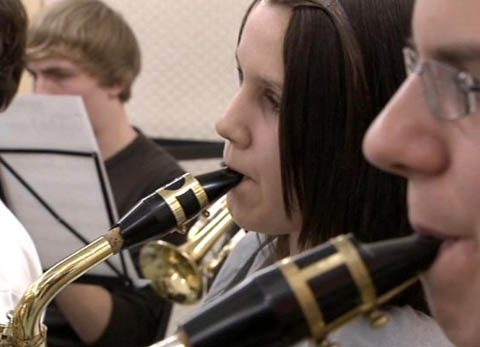 1. Was ist für Christina Brun alltägliche Arbeit?
2. Wo absolviert Christina ihre Lehre als Fotofachfrau?
3. Wie hat Christina entschieden, Fotofachfrau zu werden?
4. Welche Talente muss Christina für diesen Beruf mitbringen?
5. Ihr Freund Gianluca findet, Christina habe den richtigen Beruf gewählt. Warum?
6. Christina spielt leidenschaftlich gerne Saxofon. Was erfährst du im Film alles über ihre Leidenschaft?
7. Erkläre den Unterschied zwischen sogenannten Sachaufnahmen und privaten Fotoshootings.
8. Wie sucht Markus Wolf, der Lehrlingschef, seine Lehrlinge aus? Worauf achtet er?9. Christina bearbeitet die Fotos am PC, dunkelt übermässige Lichtstreifen ab. Wie lautet das Ziel der Bildbearbeitung?
10. Welche Berufsziele hat Christina?1. Was ist für Christina Brun alltägliche Arbeit?
2. Wo absolviert Christina ihre Lehre als Fotofachfrau?
3. Wie hat Christina entschieden, Fotofachfrau zu werden?
4. Welche Talente muss Christina für diesen Beruf mitbringen?
5. Ihr Freund Gianluca findet, Christina habe den richtigen Beruf gewählt. Warum?
6. Christina spielt leidenschaftlich gerne Saxofon. Was erfährst du im Film alles über ihre Leidenschaft?
7. Erkläre den Unterschied zwischen sogenannten Sachaufnahmen und privaten Fotoshootings.
8. Wie sucht Markus Wolf, der Lehrlingschef, seine Lehrlinge aus? Worauf achtet er?9. Christina bearbeitet die Fotos am PC, dunkelt übermässige Lichtstreifen ab. Wie lautet das Ziel der Bildbearbeitung?
10. Welche Berufsziele hat Christina?1. Was ist für Christina Brun alltägliche Arbeit?
2. Wo absolviert Christina ihre Lehre als Fotofachfrau?
3. Wie hat Christina entschieden, Fotofachfrau zu werden?
4. Welche Talente muss Christina für diesen Beruf mitbringen?
5. Ihr Freund Gianluca findet, Christina habe den richtigen Beruf gewählt. Warum?
6. Christina spielt leidenschaftlich gerne Saxofon. Was erfährst du im Film alles über ihre Leidenschaft?
7. Erkläre den Unterschied zwischen sogenannten Sachaufnahmen und privaten Fotoshootings.
8. Wie sucht Markus Wolf, der Lehrlingschef, seine Lehrlinge aus? Worauf achtet er?9. Christina bearbeitet die Fotos am PC, dunkelt übermässige Lichtstreifen ab. Wie lautet das Ziel der Bildbearbeitung?
10. Welche Berufsziele hat Christina?1. Was ist für Christina Brun alltägliche Arbeit?
2. Wo absolviert Christina ihre Lehre als Fotofachfrau?
3. Wie hat Christina entschieden, Fotofachfrau zu werden?
4. Welche Talente muss Christina für diesen Beruf mitbringen?
5. Ihr Freund Gianluca findet, Christina habe den richtigen Beruf gewählt. Warum?
6. Christina spielt leidenschaftlich gerne Saxofon. Was erfährst du im Film alles über ihre Leidenschaft?
7. Erkläre den Unterschied zwischen sogenannten Sachaufnahmen und privaten Fotoshootings.
8. Wie sucht Markus Wolf, der Lehrlingschef, seine Lehrlinge aus? Worauf achtet er?9. Christina bearbeitet die Fotos am PC, dunkelt übermässige Lichtstreifen ab. Wie lautet das Ziel der Bildbearbeitung?
10. Welche Berufsziele hat Christina?1. Was ist für Christina Brun alltägliche Arbeit?
2. Wo absolviert Christina ihre Lehre als Fotofachfrau?
3. Wie hat Christina entschieden, Fotofachfrau zu werden?
4. Welche Talente muss Christina für diesen Beruf mitbringen?
5. Ihr Freund Gianluca findet, Christina habe den richtigen Beruf gewählt. Warum?
6. Christina spielt leidenschaftlich gerne Saxofon. Was erfährst du im Film alles über ihre Leidenschaft?
7. Erkläre den Unterschied zwischen sogenannten Sachaufnahmen und privaten Fotoshootings.
8. Wie sucht Markus Wolf, der Lehrlingschef, seine Lehrlinge aus? Worauf achtet er?9. Christina bearbeitet die Fotos am PC, dunkelt übermässige Lichtstreifen ab. Wie lautet das Ziel der Bildbearbeitung?
10. Welche Berufsziele hat Christina?1. Was ist für Christina Brun alltägliche Arbeit?
2. Wo absolviert Christina ihre Lehre als Fotofachfrau?
3. Wie hat Christina entschieden, Fotofachfrau zu werden?
4. Welche Talente muss Christina für diesen Beruf mitbringen?
5. Ihr Freund Gianluca findet, Christina habe den richtigen Beruf gewählt. Warum?
6. Christina spielt leidenschaftlich gerne Saxofon. Was erfährst du im Film alles über ihre Leidenschaft?
7. Erkläre den Unterschied zwischen sogenannten Sachaufnahmen und privaten Fotoshootings.
8. Wie sucht Markus Wolf, der Lehrlingschef, seine Lehrlinge aus? Worauf achtet er?9. Christina bearbeitet die Fotos am PC, dunkelt übermässige Lichtstreifen ab. Wie lautet das Ziel der Bildbearbeitung?
10. Welche Berufsziele hat Christina?1. Was ist für Christina Brun alltägliche Arbeit?
2. Wo absolviert Christina ihre Lehre als Fotofachfrau?
3. Wie hat Christina entschieden, Fotofachfrau zu werden?
4. Welche Talente muss Christina für diesen Beruf mitbringen?
5. Ihr Freund Gianluca findet, Christina habe den richtigen Beruf gewählt. Warum?
6. Christina spielt leidenschaftlich gerne Saxofon. Was erfährst du im Film alles über ihre Leidenschaft?
7. Erkläre den Unterschied zwischen sogenannten Sachaufnahmen und privaten Fotoshootings.
8. Wie sucht Markus Wolf, der Lehrlingschef, seine Lehrlinge aus? Worauf achtet er?9. Christina bearbeitet die Fotos am PC, dunkelt übermässige Lichtstreifen ab. Wie lautet das Ziel der Bildbearbeitung?
10. Welche Berufsziele hat Christina?1. Was ist für Christina Brun alltägliche Arbeit?
2. Wo absolviert Christina ihre Lehre als Fotofachfrau?
3. Wie hat Christina entschieden, Fotofachfrau zu werden?
4. Welche Talente muss Christina für diesen Beruf mitbringen?
5. Ihr Freund Gianluca findet, Christina habe den richtigen Beruf gewählt. Warum?
6. Christina spielt leidenschaftlich gerne Saxofon. Was erfährst du im Film alles über ihre Leidenschaft?
7. Erkläre den Unterschied zwischen sogenannten Sachaufnahmen und privaten Fotoshootings.
8. Wie sucht Markus Wolf, der Lehrlingschef, seine Lehrlinge aus? Worauf achtet er?9. Christina bearbeitet die Fotos am PC, dunkelt übermässige Lichtstreifen ab. Wie lautet das Ziel der Bildbearbeitung?
10. Welche Berufsziele hat Christina?1. Was ist für Christina Brun alltägliche Arbeit?
2. Wo absolviert Christina ihre Lehre als Fotofachfrau?
3. Wie hat Christina entschieden, Fotofachfrau zu werden?
4. Welche Talente muss Christina für diesen Beruf mitbringen?
5. Ihr Freund Gianluca findet, Christina habe den richtigen Beruf gewählt. Warum?
6. Christina spielt leidenschaftlich gerne Saxofon. Was erfährst du im Film alles über ihre Leidenschaft?
7. Erkläre den Unterschied zwischen sogenannten Sachaufnahmen und privaten Fotoshootings.
8. Wie sucht Markus Wolf, der Lehrlingschef, seine Lehrlinge aus? Worauf achtet er?9. Christina bearbeitet die Fotos am PC, dunkelt übermässige Lichtstreifen ab. Wie lautet das Ziel der Bildbearbeitung?
10. Welche Berufsziele hat Christina?1. Was ist für Christina Brun alltägliche Arbeit?
2. Wo absolviert Christina ihre Lehre als Fotofachfrau?
3. Wie hat Christina entschieden, Fotofachfrau zu werden?
4. Welche Talente muss Christina für diesen Beruf mitbringen?
5. Ihr Freund Gianluca findet, Christina habe den richtigen Beruf gewählt. Warum?
6. Christina spielt leidenschaftlich gerne Saxofon. Was erfährst du im Film alles über ihre Leidenschaft?
7. Erkläre den Unterschied zwischen sogenannten Sachaufnahmen und privaten Fotoshootings.
8. Wie sucht Markus Wolf, der Lehrlingschef, seine Lehrlinge aus? Worauf achtet er?9. Christina bearbeitet die Fotos am PC, dunkelt übermässige Lichtstreifen ab. Wie lautet das Ziel der Bildbearbeitung?
10. Welche Berufsziele hat Christina?1. Was ist für Christina Brun alltägliche Arbeit?
2. Wo absolviert Christina ihre Lehre als Fotofachfrau?
3. Wie hat Christina entschieden, Fotofachfrau zu werden?
4. Welche Talente muss Christina für diesen Beruf mitbringen?
5. Ihr Freund Gianluca findet, Christina habe den richtigen Beruf gewählt. Warum?
6. Christina spielt leidenschaftlich gerne Saxofon. Was erfährst du im Film alles über ihre Leidenschaft?
7. Erkläre den Unterschied zwischen sogenannten Sachaufnahmen und privaten Fotoshootings.
8. Wie sucht Markus Wolf, der Lehrlingschef, seine Lehrlinge aus? Worauf achtet er?9. Christina bearbeitet die Fotos am PC, dunkelt übermässige Lichtstreifen ab. Wie lautet das Ziel der Bildbearbeitung?
10. Welche Berufsziele hat Christina?1. Was ist für Christina Brun alltägliche Arbeit?
2. Wo absolviert Christina ihre Lehre als Fotofachfrau?
3. Wie hat Christina entschieden, Fotofachfrau zu werden?
4. Welche Talente muss Christina für diesen Beruf mitbringen?
5. Ihr Freund Gianluca findet, Christina habe den richtigen Beruf gewählt. Warum?
6. Christina spielt leidenschaftlich gerne Saxofon. Was erfährst du im Film alles über ihre Leidenschaft?
7. Erkläre den Unterschied zwischen sogenannten Sachaufnahmen und privaten Fotoshootings.
8. Wie sucht Markus Wolf, der Lehrlingschef, seine Lehrlinge aus? Worauf achtet er?9. Christina bearbeitet die Fotos am PC, dunkelt übermässige Lichtstreifen ab. Wie lautet das Ziel der Bildbearbeitung?
10. Welche Berufsziele hat Christina?1. Was ist für Christina Brun alltägliche Arbeit?
2. Wo absolviert Christina ihre Lehre als Fotofachfrau?
3. Wie hat Christina entschieden, Fotofachfrau zu werden?
4. Welche Talente muss Christina für diesen Beruf mitbringen?
5. Ihr Freund Gianluca findet, Christina habe den richtigen Beruf gewählt. Warum?
6. Christina spielt leidenschaftlich gerne Saxofon. Was erfährst du im Film alles über ihre Leidenschaft?
7. Erkläre den Unterschied zwischen sogenannten Sachaufnahmen und privaten Fotoshootings.
8. Wie sucht Markus Wolf, der Lehrlingschef, seine Lehrlinge aus? Worauf achtet er?9. Christina bearbeitet die Fotos am PC, dunkelt übermässige Lichtstreifen ab. Wie lautet das Ziel der Bildbearbeitung?
10. Welche Berufsziele hat Christina?1. Was ist für Christina Brun alltägliche Arbeit?
2. Wo absolviert Christina ihre Lehre als Fotofachfrau?
3. Wie hat Christina entschieden, Fotofachfrau zu werden?
4. Welche Talente muss Christina für diesen Beruf mitbringen?
5. Ihr Freund Gianluca findet, Christina habe den richtigen Beruf gewählt. Warum?
6. Christina spielt leidenschaftlich gerne Saxofon. Was erfährst du im Film alles über ihre Leidenschaft?
7. Erkläre den Unterschied zwischen sogenannten Sachaufnahmen und privaten Fotoshootings.
8. Wie sucht Markus Wolf, der Lehrlingschef, seine Lehrlinge aus? Worauf achtet er?9. Christina bearbeitet die Fotos am PC, dunkelt übermässige Lichtstreifen ab. Wie lautet das Ziel der Bildbearbeitung?
10. Welche Berufsziele hat Christina?1. Was ist für Christina Brun alltägliche Arbeit?
2. Wo absolviert Christina ihre Lehre als Fotofachfrau?
3. Wie hat Christina entschieden, Fotofachfrau zu werden?
4. Welche Talente muss Christina für diesen Beruf mitbringen?
5. Ihr Freund Gianluca findet, Christina habe den richtigen Beruf gewählt. Warum?
6. Christina spielt leidenschaftlich gerne Saxofon. Was erfährst du im Film alles über ihre Leidenschaft?
7. Erkläre den Unterschied zwischen sogenannten Sachaufnahmen und privaten Fotoshootings.
8. Wie sucht Markus Wolf, der Lehrlingschef, seine Lehrlinge aus? Worauf achtet er?9. Christina bearbeitet die Fotos am PC, dunkelt übermässige Lichtstreifen ab. Wie lautet das Ziel der Bildbearbeitung?
10. Welche Berufsziele hat Christina?1. Was ist für Christina Brun alltägliche Arbeit?
2. Wo absolviert Christina ihre Lehre als Fotofachfrau?
3. Wie hat Christina entschieden, Fotofachfrau zu werden?
4. Welche Talente muss Christina für diesen Beruf mitbringen?
5. Ihr Freund Gianluca findet, Christina habe den richtigen Beruf gewählt. Warum?
6. Christina spielt leidenschaftlich gerne Saxofon. Was erfährst du im Film alles über ihre Leidenschaft?
7. Erkläre den Unterschied zwischen sogenannten Sachaufnahmen und privaten Fotoshootings.
8. Wie sucht Markus Wolf, der Lehrlingschef, seine Lehrlinge aus? Worauf achtet er?9. Christina bearbeitet die Fotos am PC, dunkelt übermässige Lichtstreifen ab. Wie lautet das Ziel der Bildbearbeitung?
10. Welche Berufsziele hat Christina?1. Was ist für Christina Brun alltägliche Arbeit?
2. Wo absolviert Christina ihre Lehre als Fotofachfrau?
3. Wie hat Christina entschieden, Fotofachfrau zu werden?
4. Welche Talente muss Christina für diesen Beruf mitbringen?
5. Ihr Freund Gianluca findet, Christina habe den richtigen Beruf gewählt. Warum?
6. Christina spielt leidenschaftlich gerne Saxofon. Was erfährst du im Film alles über ihre Leidenschaft?
7. Erkläre den Unterschied zwischen sogenannten Sachaufnahmen und privaten Fotoshootings.
8. Wie sucht Markus Wolf, der Lehrlingschef, seine Lehrlinge aus? Worauf achtet er?9. Christina bearbeitet die Fotos am PC, dunkelt übermässige Lichtstreifen ab. Wie lautet das Ziel der Bildbearbeitung?
10. Welche Berufsziele hat Christina?1. Was ist für Christina Brun alltägliche Arbeit?
2. Wo absolviert Christina ihre Lehre als Fotofachfrau?
3. Wie hat Christina entschieden, Fotofachfrau zu werden?
4. Welche Talente muss Christina für diesen Beruf mitbringen?
5. Ihr Freund Gianluca findet, Christina habe den richtigen Beruf gewählt. Warum?
6. Christina spielt leidenschaftlich gerne Saxofon. Was erfährst du im Film alles über ihre Leidenschaft?
7. Erkläre den Unterschied zwischen sogenannten Sachaufnahmen und privaten Fotoshootings.
8. Wie sucht Markus Wolf, der Lehrlingschef, seine Lehrlinge aus? Worauf achtet er?9. Christina bearbeitet die Fotos am PC, dunkelt übermässige Lichtstreifen ab. Wie lautet das Ziel der Bildbearbeitung?
10. Welche Berufsziele hat Christina?1. Was ist für Christina Brun alltägliche Arbeit?
2. Wo absolviert Christina ihre Lehre als Fotofachfrau?
3. Wie hat Christina entschieden, Fotofachfrau zu werden?
4. Welche Talente muss Christina für diesen Beruf mitbringen?
5. Ihr Freund Gianluca findet, Christina habe den richtigen Beruf gewählt. Warum?
6. Christina spielt leidenschaftlich gerne Saxofon. Was erfährst du im Film alles über ihre Leidenschaft?
7. Erkläre den Unterschied zwischen sogenannten Sachaufnahmen und privaten Fotoshootings.
8. Wie sucht Markus Wolf, der Lehrlingschef, seine Lehrlinge aus? Worauf achtet er?9. Christina bearbeitet die Fotos am PC, dunkelt übermässige Lichtstreifen ab. Wie lautet das Ziel der Bildbearbeitung?
10. Welche Berufsziele hat Christina?1. Was ist für Christina Brun alltägliche Arbeit?
2. Wo absolviert Christina ihre Lehre als Fotofachfrau?
3. Wie hat Christina entschieden, Fotofachfrau zu werden?
4. Welche Talente muss Christina für diesen Beruf mitbringen?
5. Ihr Freund Gianluca findet, Christina habe den richtigen Beruf gewählt. Warum?
6. Christina spielt leidenschaftlich gerne Saxofon. Was erfährst du im Film alles über ihre Leidenschaft?
7. Erkläre den Unterschied zwischen sogenannten Sachaufnahmen und privaten Fotoshootings.
8. Wie sucht Markus Wolf, der Lehrlingschef, seine Lehrlinge aus? Worauf achtet er?9. Christina bearbeitet die Fotos am PC, dunkelt übermässige Lichtstreifen ab. Wie lautet das Ziel der Bildbearbeitung?
10. Welche Berufsziele hat Christina?1. Was ist für Christina Brun alltägliche Arbeit?
2. Wo absolviert Christina ihre Lehre als Fotofachfrau?
3. Wie hat Christina entschieden, Fotofachfrau zu werden?
4. Welche Talente muss Christina für diesen Beruf mitbringen?
5. Ihr Freund Gianluca findet, Christina habe den richtigen Beruf gewählt. Warum?
6. Christina spielt leidenschaftlich gerne Saxofon. Was erfährst du im Film alles über ihre Leidenschaft?
7. Erkläre den Unterschied zwischen sogenannten Sachaufnahmen und privaten Fotoshootings.
8. Wie sucht Markus Wolf, der Lehrlingschef, seine Lehrlinge aus? Worauf achtet er?9. Christina bearbeitet die Fotos am PC, dunkelt übermässige Lichtstreifen ab. Wie lautet das Ziel der Bildbearbeitung?
10. Welche Berufsziele hat Christina?1. Was ist für Christina Brun alltägliche Arbeit?
2. Wo absolviert Christina ihre Lehre als Fotofachfrau?
3. Wie hat Christina entschieden, Fotofachfrau zu werden?
4. Welche Talente muss Christina für diesen Beruf mitbringen?
5. Ihr Freund Gianluca findet, Christina habe den richtigen Beruf gewählt. Warum?
6. Christina spielt leidenschaftlich gerne Saxofon. Was erfährst du im Film alles über ihre Leidenschaft?
7. Erkläre den Unterschied zwischen sogenannten Sachaufnahmen und privaten Fotoshootings.
8. Wie sucht Markus Wolf, der Lehrlingschef, seine Lehrlinge aus? Worauf achtet er?9. Christina bearbeitet die Fotos am PC, dunkelt übermässige Lichtstreifen ab. Wie lautet das Ziel der Bildbearbeitung?
10. Welche Berufsziele hat Christina?1. Was ist für Christina Brun alltägliche Arbeit?
2. Wo absolviert Christina ihre Lehre als Fotofachfrau?
3. Wie hat Christina entschieden, Fotofachfrau zu werden?
4. Welche Talente muss Christina für diesen Beruf mitbringen?
5. Ihr Freund Gianluca findet, Christina habe den richtigen Beruf gewählt. Warum?
6. Christina spielt leidenschaftlich gerne Saxofon. Was erfährst du im Film alles über ihre Leidenschaft?
7. Erkläre den Unterschied zwischen sogenannten Sachaufnahmen und privaten Fotoshootings.
8. Wie sucht Markus Wolf, der Lehrlingschef, seine Lehrlinge aus? Worauf achtet er?9. Christina bearbeitet die Fotos am PC, dunkelt übermässige Lichtstreifen ab. Wie lautet das Ziel der Bildbearbeitung?
10. Welche Berufsziele hat Christina?1. Was ist für Christina Brun alltägliche Arbeit?
2. Wo absolviert Christina ihre Lehre als Fotofachfrau?
3. Wie hat Christina entschieden, Fotofachfrau zu werden?
4. Welche Talente muss Christina für diesen Beruf mitbringen?
5. Ihr Freund Gianluca findet, Christina habe den richtigen Beruf gewählt. Warum?
6. Christina spielt leidenschaftlich gerne Saxofon. Was erfährst du im Film alles über ihre Leidenschaft?
7. Erkläre den Unterschied zwischen sogenannten Sachaufnahmen und privaten Fotoshootings.
8. Wie sucht Markus Wolf, der Lehrlingschef, seine Lehrlinge aus? Worauf achtet er?9. Christina bearbeitet die Fotos am PC, dunkelt übermässige Lichtstreifen ab. Wie lautet das Ziel der Bildbearbeitung?
10. Welche Berufsziele hat Christina?1. Was ist für Christina Brun alltägliche Arbeit?
2. Wo absolviert Christina ihre Lehre als Fotofachfrau?
3. Wie hat Christina entschieden, Fotofachfrau zu werden?
4. Welche Talente muss Christina für diesen Beruf mitbringen?
5. Ihr Freund Gianluca findet, Christina habe den richtigen Beruf gewählt. Warum?
6. Christina spielt leidenschaftlich gerne Saxofon. Was erfährst du im Film alles über ihre Leidenschaft?
7. Erkläre den Unterschied zwischen sogenannten Sachaufnahmen und privaten Fotoshootings.
8. Wie sucht Markus Wolf, der Lehrlingschef, seine Lehrlinge aus? Worauf achtet er?9. Christina bearbeitet die Fotos am PC, dunkelt übermässige Lichtstreifen ab. Wie lautet das Ziel der Bildbearbeitung?
10. Welche Berufsziele hat Christina?1. Was ist für Christina Brun alltägliche Arbeit?
2. Wo absolviert Christina ihre Lehre als Fotofachfrau?
3. Wie hat Christina entschieden, Fotofachfrau zu werden?
4. Welche Talente muss Christina für diesen Beruf mitbringen?
5. Ihr Freund Gianluca findet, Christina habe den richtigen Beruf gewählt. Warum?
6. Christina spielt leidenschaftlich gerne Saxofon. Was erfährst du im Film alles über ihre Leidenschaft?
7. Erkläre den Unterschied zwischen sogenannten Sachaufnahmen und privaten Fotoshootings.
8. Wie sucht Markus Wolf, der Lehrlingschef, seine Lehrlinge aus? Worauf achtet er?9. Christina bearbeitet die Fotos am PC, dunkelt übermässige Lichtstreifen ab. Wie lautet das Ziel der Bildbearbeitung?
10. Welche Berufsziele hat Christina?1. Was ist für Christina Brun alltägliche Arbeit?
2. Wo absolviert Christina ihre Lehre als Fotofachfrau?
3. Wie hat Christina entschieden, Fotofachfrau zu werden?
4. Welche Talente muss Christina für diesen Beruf mitbringen?
5. Ihr Freund Gianluca findet, Christina habe den richtigen Beruf gewählt. Warum?
6. Christina spielt leidenschaftlich gerne Saxofon. Was erfährst du im Film alles über ihre Leidenschaft?
7. Erkläre den Unterschied zwischen sogenannten Sachaufnahmen und privaten Fotoshootings.
8. Wie sucht Markus Wolf, der Lehrlingschef, seine Lehrlinge aus? Worauf achtet er?9. Christina bearbeitet die Fotos am PC, dunkelt übermässige Lichtstreifen ab. Wie lautet das Ziel der Bildbearbeitung?
10. Welche Berufsziele hat Christina?1. Was ist für Christina Brun alltägliche Arbeit?
2. Wo absolviert Christina ihre Lehre als Fotofachfrau?
3. Wie hat Christina entschieden, Fotofachfrau zu werden?
4. Welche Talente muss Christina für diesen Beruf mitbringen?
5. Ihr Freund Gianluca findet, Christina habe den richtigen Beruf gewählt. Warum?
6. Christina spielt leidenschaftlich gerne Saxofon. Was erfährst du im Film alles über ihre Leidenschaft?
7. Erkläre den Unterschied zwischen sogenannten Sachaufnahmen und privaten Fotoshootings.
8. Wie sucht Markus Wolf, der Lehrlingschef, seine Lehrlinge aus? Worauf achtet er?9. Christina bearbeitet die Fotos am PC, dunkelt übermässige Lichtstreifen ab. Wie lautet das Ziel der Bildbearbeitung?
10. Welche Berufsziele hat Christina?1. Was ist für Christina Brun alltägliche Arbeit?
2. Wo absolviert Christina ihre Lehre als Fotofachfrau?
3. Wie hat Christina entschieden, Fotofachfrau zu werden?
4. Welche Talente muss Christina für diesen Beruf mitbringen?
5. Ihr Freund Gianluca findet, Christina habe den richtigen Beruf gewählt. Warum?
6. Christina spielt leidenschaftlich gerne Saxofon. Was erfährst du im Film alles über ihre Leidenschaft?
7. Erkläre den Unterschied zwischen sogenannten Sachaufnahmen und privaten Fotoshootings.
8. Wie sucht Markus Wolf, der Lehrlingschef, seine Lehrlinge aus? Worauf achtet er?9. Christina bearbeitet die Fotos am PC, dunkelt übermässige Lichtstreifen ab. Wie lautet das Ziel der Bildbearbeitung?
10. Welche Berufsziele hat Christina?1. Was ist für Christina Brun alltägliche Arbeit?
2. Wo absolviert Christina ihre Lehre als Fotofachfrau?
3. Wie hat Christina entschieden, Fotofachfrau zu werden?
4. Welche Talente muss Christina für diesen Beruf mitbringen?
5. Ihr Freund Gianluca findet, Christina habe den richtigen Beruf gewählt. Warum?
6. Christina spielt leidenschaftlich gerne Saxofon. Was erfährst du im Film alles über ihre Leidenschaft?
7. Erkläre den Unterschied zwischen sogenannten Sachaufnahmen und privaten Fotoshootings.
8. Wie sucht Markus Wolf, der Lehrlingschef, seine Lehrlinge aus? Worauf achtet er?9. Christina bearbeitet die Fotos am PC, dunkelt übermässige Lichtstreifen ab. Wie lautet das Ziel der Bildbearbeitung?
10. Welche Berufsziele hat Christina?1. Was ist für Christina Brun alltägliche Arbeit?
2. Wo absolviert Christina ihre Lehre als Fotofachfrau?
3. Wie hat Christina entschieden, Fotofachfrau zu werden?
4. Welche Talente muss Christina für diesen Beruf mitbringen?
5. Ihr Freund Gianluca findet, Christina habe den richtigen Beruf gewählt. Warum?
6. Christina spielt leidenschaftlich gerne Saxofon. Was erfährst du im Film alles über ihre Leidenschaft?
7. Erkläre den Unterschied zwischen sogenannten Sachaufnahmen und privaten Fotoshootings.
8. Wie sucht Markus Wolf, der Lehrlingschef, seine Lehrlinge aus? Worauf achtet er?9. Christina bearbeitet die Fotos am PC, dunkelt übermässige Lichtstreifen ab. Wie lautet das Ziel der Bildbearbeitung?
10. Welche Berufsziele hat Christina?1. Was ist für Christina Brun alltägliche Arbeit?
2. Wo absolviert Christina ihre Lehre als Fotofachfrau?
3. Wie hat Christina entschieden, Fotofachfrau zu werden?
4. Welche Talente muss Christina für diesen Beruf mitbringen?
5. Ihr Freund Gianluca findet, Christina habe den richtigen Beruf gewählt. Warum?
6. Christina spielt leidenschaftlich gerne Saxofon. Was erfährst du im Film alles über ihre Leidenschaft?
7. Erkläre den Unterschied zwischen sogenannten Sachaufnahmen und privaten Fotoshootings.
8. Wie sucht Markus Wolf, der Lehrlingschef, seine Lehrlinge aus? Worauf achtet er?9. Christina bearbeitet die Fotos am PC, dunkelt übermässige Lichtstreifen ab. Wie lautet das Ziel der Bildbearbeitung?
10. Welche Berufsziele hat Christina?1. Was ist für Christina Brun alltägliche Arbeit?
2. Wo absolviert Christina ihre Lehre als Fotofachfrau?
3. Wie hat Christina entschieden, Fotofachfrau zu werden?
4. Welche Talente muss Christina für diesen Beruf mitbringen?
5. Ihr Freund Gianluca findet, Christina habe den richtigen Beruf gewählt. Warum?
6. Christina spielt leidenschaftlich gerne Saxofon. Was erfährst du im Film alles über ihre Leidenschaft?
7. Erkläre den Unterschied zwischen sogenannten Sachaufnahmen und privaten Fotoshootings.
8. Wie sucht Markus Wolf, der Lehrlingschef, seine Lehrlinge aus? Worauf achtet er?9. Christina bearbeitet die Fotos am PC, dunkelt übermässige Lichtstreifen ab. Wie lautet das Ziel der Bildbearbeitung?
10. Welche Berufsziele hat Christina?1. Was ist für Christina Brun alltägliche Arbeit?
2. Wo absolviert Christina ihre Lehre als Fotofachfrau?
3. Wie hat Christina entschieden, Fotofachfrau zu werden?
4. Welche Talente muss Christina für diesen Beruf mitbringen?
5. Ihr Freund Gianluca findet, Christina habe den richtigen Beruf gewählt. Warum?
6. Christina spielt leidenschaftlich gerne Saxofon. Was erfährst du im Film alles über ihre Leidenschaft?
7. Erkläre den Unterschied zwischen sogenannten Sachaufnahmen und privaten Fotoshootings.
8. Wie sucht Markus Wolf, der Lehrlingschef, seine Lehrlinge aus? Worauf achtet er?9. Christina bearbeitet die Fotos am PC, dunkelt übermässige Lichtstreifen ab. Wie lautet das Ziel der Bildbearbeitung?
10. Welche Berufsziele hat Christina?1. Was ist für Christina Brun alltägliche Arbeit?
2. Wo absolviert Christina ihre Lehre als Fotofachfrau?
3. Wie hat Christina entschieden, Fotofachfrau zu werden?
4. Welche Talente muss Christina für diesen Beruf mitbringen?
5. Ihr Freund Gianluca findet, Christina habe den richtigen Beruf gewählt. Warum?
6. Christina spielt leidenschaftlich gerne Saxofon. Was erfährst du im Film alles über ihre Leidenschaft?
7. Erkläre den Unterschied zwischen sogenannten Sachaufnahmen und privaten Fotoshootings.
8. Wie sucht Markus Wolf, der Lehrlingschef, seine Lehrlinge aus? Worauf achtet er?9. Christina bearbeitet die Fotos am PC, dunkelt übermässige Lichtstreifen ab. Wie lautet das Ziel der Bildbearbeitung?
10. Welche Berufsziele hat Christina?1. Was ist für Christina Brun alltägliche Arbeit?
2. Wo absolviert Christina ihre Lehre als Fotofachfrau?
3. Wie hat Christina entschieden, Fotofachfrau zu werden?
4. Welche Talente muss Christina für diesen Beruf mitbringen?
5. Ihr Freund Gianluca findet, Christina habe den richtigen Beruf gewählt. Warum?
6. Christina spielt leidenschaftlich gerne Saxofon. Was erfährst du im Film alles über ihre Leidenschaft?
7. Erkläre den Unterschied zwischen sogenannten Sachaufnahmen und privaten Fotoshootings.
8. Wie sucht Markus Wolf, der Lehrlingschef, seine Lehrlinge aus? Worauf achtet er?9. Christina bearbeitet die Fotos am PC, dunkelt übermässige Lichtstreifen ab. Wie lautet das Ziel der Bildbearbeitung?
10. Welche Berufsziele hat Christina?1. Was ist für Christina Brun alltägliche Arbeit?
2. Wo absolviert Christina ihre Lehre als Fotofachfrau?
3. Wie hat Christina entschieden, Fotofachfrau zu werden?
4. Welche Talente muss Christina für diesen Beruf mitbringen?
5. Ihr Freund Gianluca findet, Christina habe den richtigen Beruf gewählt. Warum?
6. Christina spielt leidenschaftlich gerne Saxofon. Was erfährst du im Film alles über ihre Leidenschaft?
7. Erkläre den Unterschied zwischen sogenannten Sachaufnahmen und privaten Fotoshootings.
8. Wie sucht Markus Wolf, der Lehrlingschef, seine Lehrlinge aus? Worauf achtet er?9. Christina bearbeitet die Fotos am PC, dunkelt übermässige Lichtstreifen ab. Wie lautet das Ziel der Bildbearbeitung?
10. Welche Berufsziele hat Christina?1. Was ist für Christina Brun alltägliche Arbeit?
2. Wo absolviert Christina ihre Lehre als Fotofachfrau?
3. Wie hat Christina entschieden, Fotofachfrau zu werden?
4. Welche Talente muss Christina für diesen Beruf mitbringen?
5. Ihr Freund Gianluca findet, Christina habe den richtigen Beruf gewählt. Warum?
6. Christina spielt leidenschaftlich gerne Saxofon. Was erfährst du im Film alles über ihre Leidenschaft?
7. Erkläre den Unterschied zwischen sogenannten Sachaufnahmen und privaten Fotoshootings.
8. Wie sucht Markus Wolf, der Lehrlingschef, seine Lehrlinge aus? Worauf achtet er?9. Christina bearbeitet die Fotos am PC, dunkelt übermässige Lichtstreifen ab. Wie lautet das Ziel der Bildbearbeitung?
10. Welche Berufsziele hat Christina?1. Was ist für Christina Brun alltägliche Arbeit?
2. Wo absolviert Christina ihre Lehre als Fotofachfrau?
3. Wie hat Christina entschieden, Fotofachfrau zu werden?
4. Welche Talente muss Christina für diesen Beruf mitbringen?
5. Ihr Freund Gianluca findet, Christina habe den richtigen Beruf gewählt. Warum?
6. Christina spielt leidenschaftlich gerne Saxofon. Was erfährst du im Film alles über ihre Leidenschaft?
7. Erkläre den Unterschied zwischen sogenannten Sachaufnahmen und privaten Fotoshootings.
8. Wie sucht Markus Wolf, der Lehrlingschef, seine Lehrlinge aus? Worauf achtet er?9. Christina bearbeitet die Fotos am PC, dunkelt übermässige Lichtstreifen ab. Wie lautet das Ziel der Bildbearbeitung?
10. Welche Berufsziele hat Christina?1. Was ist für Christina Brun alltägliche Arbeit?
2. Wo absolviert Christina ihre Lehre als Fotofachfrau?
3. Wie hat Christina entschieden, Fotofachfrau zu werden?
4. Welche Talente muss Christina für diesen Beruf mitbringen?
5. Ihr Freund Gianluca findet, Christina habe den richtigen Beruf gewählt. Warum?
6. Christina spielt leidenschaftlich gerne Saxofon. Was erfährst du im Film alles über ihre Leidenschaft?
7. Erkläre den Unterschied zwischen sogenannten Sachaufnahmen und privaten Fotoshootings.
8. Wie sucht Markus Wolf, der Lehrlingschef, seine Lehrlinge aus? Worauf achtet er?9. Christina bearbeitet die Fotos am PC, dunkelt übermässige Lichtstreifen ab. Wie lautet das Ziel der Bildbearbeitung?
10. Welche Berufsziele hat Christina?1. Was ist für Christina Brun alltägliche Arbeit?
2. Wo absolviert Christina ihre Lehre als Fotofachfrau?
3. Wie hat Christina entschieden, Fotofachfrau zu werden?
4. Welche Talente muss Christina für diesen Beruf mitbringen?
5. Ihr Freund Gianluca findet, Christina habe den richtigen Beruf gewählt. Warum?
6. Christina spielt leidenschaftlich gerne Saxofon. Was erfährst du im Film alles über ihre Leidenschaft?
7. Erkläre den Unterschied zwischen sogenannten Sachaufnahmen und privaten Fotoshootings.
8. Wie sucht Markus Wolf, der Lehrlingschef, seine Lehrlinge aus? Worauf achtet er?9. Christina bearbeitet die Fotos am PC, dunkelt übermässige Lichtstreifen ab. Wie lautet das Ziel der Bildbearbeitung?
10. Welche Berufsziele hat Christina?1. Was ist für Christina Brun alltägliche Arbeit?
2. Wo absolviert Christina ihre Lehre als Fotofachfrau?
3. Wie hat Christina entschieden, Fotofachfrau zu werden?
4. Welche Talente muss Christina für diesen Beruf mitbringen?
5. Ihr Freund Gianluca findet, Christina habe den richtigen Beruf gewählt. Warum?
6. Christina spielt leidenschaftlich gerne Saxofon. Was erfährst du im Film alles über ihre Leidenschaft?
7. Erkläre den Unterschied zwischen sogenannten Sachaufnahmen und privaten Fotoshootings.
8. Wie sucht Markus Wolf, der Lehrlingschef, seine Lehrlinge aus? Worauf achtet er?9. Christina bearbeitet die Fotos am PC, dunkelt übermässige Lichtstreifen ab. Wie lautet das Ziel der Bildbearbeitung?
10. Welche Berufsziele hat Christina?1. Was ist für Christina Brun alltägliche Arbeit?
2. Wo absolviert Christina ihre Lehre als Fotofachfrau?
3. Wie hat Christina entschieden, Fotofachfrau zu werden?
4. Welche Talente muss Christina für diesen Beruf mitbringen?
5. Ihr Freund Gianluca findet, Christina habe den richtigen Beruf gewählt. Warum?
6. Christina spielt leidenschaftlich gerne Saxofon. Was erfährst du im Film alles über ihre Leidenschaft?
7. Erkläre den Unterschied zwischen sogenannten Sachaufnahmen und privaten Fotoshootings.
8. Wie sucht Markus Wolf, der Lehrlingschef, seine Lehrlinge aus? Worauf achtet er?9. Christina bearbeitet die Fotos am PC, dunkelt übermässige Lichtstreifen ab. Wie lautet das Ziel der Bildbearbeitung?
10. Welche Berufsziele hat Christina?1. Was ist für Christina Brun alltägliche Arbeit?
2. Wo absolviert Christina ihre Lehre als Fotofachfrau?
3. Wie hat Christina entschieden, Fotofachfrau zu werden?
4. Welche Talente muss Christina für diesen Beruf mitbringen?
5. Ihr Freund Gianluca findet, Christina habe den richtigen Beruf gewählt. Warum?
6. Christina spielt leidenschaftlich gerne Saxofon. Was erfährst du im Film alles über ihre Leidenschaft?
7. Erkläre den Unterschied zwischen sogenannten Sachaufnahmen und privaten Fotoshootings.
8. Wie sucht Markus Wolf, der Lehrlingschef, seine Lehrlinge aus? Worauf achtet er?9. Christina bearbeitet die Fotos am PC, dunkelt übermässige Lichtstreifen ab. Wie lautet das Ziel der Bildbearbeitung?
10. Welche Berufsziele hat Christina?1. Was ist für Christina Brun alltägliche Arbeit?
2. Wo absolviert Christina ihre Lehre als Fotofachfrau?
3. Wie hat Christina entschieden, Fotofachfrau zu werden?
4. Welche Talente muss Christina für diesen Beruf mitbringen?
5. Ihr Freund Gianluca findet, Christina habe den richtigen Beruf gewählt. Warum?
6. Christina spielt leidenschaftlich gerne Saxofon. Was erfährst du im Film alles über ihre Leidenschaft?
7. Erkläre den Unterschied zwischen sogenannten Sachaufnahmen und privaten Fotoshootings.
8. Wie sucht Markus Wolf, der Lehrlingschef, seine Lehrlinge aus? Worauf achtet er?9. Christina bearbeitet die Fotos am PC, dunkelt übermässige Lichtstreifen ab. Wie lautet das Ziel der Bildbearbeitung?
10. Welche Berufsziele hat Christina?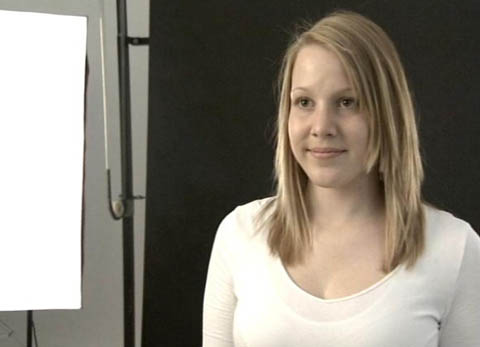 1. Was ist für Christina Brun alltägliche Arbeit?
2. Wo absolviert Christina ihre Lehre als Fotofachfrau?
3. Wie hat Christina entschieden, Fotofachfrau zu werden?
4. Welche Talente muss Christina für diesen Beruf mitbringen?
5. Ihr Freund Gianluca findet, Christina habe den richtigen Beruf gewählt. Warum?
6. Christina spielt leidenschaftlich gerne Saxofon. Was erfährst du im Film alles über ihre Leidenschaft?
7. Erkläre den Unterschied zwischen sogenannten Sachaufnahmen und privaten Fotoshootings.
8. Wie sucht Markus Wolf, der Lehrlingschef, seine Lehrlinge aus? Worauf achtet er?9. Christina bearbeitet die Fotos am PC, dunkelt übermässige Lichtstreifen ab. Wie lautet das Ziel der Bildbearbeitung?
10. Welche Berufsziele hat Christina?1. Was ist für Christina Brun alltägliche Arbeit?
2. Wo absolviert Christina ihre Lehre als Fotofachfrau?
3. Wie hat Christina entschieden, Fotofachfrau zu werden?
4. Welche Talente muss Christina für diesen Beruf mitbringen?
5. Ihr Freund Gianluca findet, Christina habe den richtigen Beruf gewählt. Warum?
6. Christina spielt leidenschaftlich gerne Saxofon. Was erfährst du im Film alles über ihre Leidenschaft?
7. Erkläre den Unterschied zwischen sogenannten Sachaufnahmen und privaten Fotoshootings.
8. Wie sucht Markus Wolf, der Lehrlingschef, seine Lehrlinge aus? Worauf achtet er?9. Christina bearbeitet die Fotos am PC, dunkelt übermässige Lichtstreifen ab. Wie lautet das Ziel der Bildbearbeitung?
10. Welche Berufsziele hat Christina?1. Was ist für Christina Brun alltägliche Arbeit?
2. Wo absolviert Christina ihre Lehre als Fotofachfrau?
3. Wie hat Christina entschieden, Fotofachfrau zu werden?
4. Welche Talente muss Christina für diesen Beruf mitbringen?
5. Ihr Freund Gianluca findet, Christina habe den richtigen Beruf gewählt. Warum?
6. Christina spielt leidenschaftlich gerne Saxofon. Was erfährst du im Film alles über ihre Leidenschaft?
7. Erkläre den Unterschied zwischen sogenannten Sachaufnahmen und privaten Fotoshootings.
8. Wie sucht Markus Wolf, der Lehrlingschef, seine Lehrlinge aus? Worauf achtet er?9. Christina bearbeitet die Fotos am PC, dunkelt übermässige Lichtstreifen ab. Wie lautet das Ziel der Bildbearbeitung?
10. Welche Berufsziele hat Christina?1. Was ist für Christina Brun alltägliche Arbeit?
2. Wo absolviert Christina ihre Lehre als Fotofachfrau?
3. Wie hat Christina entschieden, Fotofachfrau zu werden?
4. Welche Talente muss Christina für diesen Beruf mitbringen?
5. Ihr Freund Gianluca findet, Christina habe den richtigen Beruf gewählt. Warum?
6. Christina spielt leidenschaftlich gerne Saxofon. Was erfährst du im Film alles über ihre Leidenschaft?
7. Erkläre den Unterschied zwischen sogenannten Sachaufnahmen und privaten Fotoshootings.
8. Wie sucht Markus Wolf, der Lehrlingschef, seine Lehrlinge aus? Worauf achtet er?9. Christina bearbeitet die Fotos am PC, dunkelt übermässige Lichtstreifen ab. Wie lautet das Ziel der Bildbearbeitung?
10. Welche Berufsziele hat Christina?1. Was ist für Christina Brun alltägliche Arbeit?
2. Wo absolviert Christina ihre Lehre als Fotofachfrau?
3. Wie hat Christina entschieden, Fotofachfrau zu werden?
4. Welche Talente muss Christina für diesen Beruf mitbringen?
5. Ihr Freund Gianluca findet, Christina habe den richtigen Beruf gewählt. Warum?
6. Christina spielt leidenschaftlich gerne Saxofon. Was erfährst du im Film alles über ihre Leidenschaft?
7. Erkläre den Unterschied zwischen sogenannten Sachaufnahmen und privaten Fotoshootings.
8. Wie sucht Markus Wolf, der Lehrlingschef, seine Lehrlinge aus? Worauf achtet er?9. Christina bearbeitet die Fotos am PC, dunkelt übermässige Lichtstreifen ab. Wie lautet das Ziel der Bildbearbeitung?
10. Welche Berufsziele hat Christina?1. Was ist für Christina Brun alltägliche Arbeit?
2. Wo absolviert Christina ihre Lehre als Fotofachfrau?
3. Wie hat Christina entschieden, Fotofachfrau zu werden?
4. Welche Talente muss Christina für diesen Beruf mitbringen?
5. Ihr Freund Gianluca findet, Christina habe den richtigen Beruf gewählt. Warum?
6. Christina spielt leidenschaftlich gerne Saxofon. Was erfährst du im Film alles über ihre Leidenschaft?
7. Erkläre den Unterschied zwischen sogenannten Sachaufnahmen und privaten Fotoshootings.
8. Wie sucht Markus Wolf, der Lehrlingschef, seine Lehrlinge aus? Worauf achtet er?9. Christina bearbeitet die Fotos am PC, dunkelt übermässige Lichtstreifen ab. Wie lautet das Ziel der Bildbearbeitung?
10. Welche Berufsziele hat Christina?1. Was ist für Christina Brun alltägliche Arbeit?
2. Wo absolviert Christina ihre Lehre als Fotofachfrau?
3. Wie hat Christina entschieden, Fotofachfrau zu werden?
4. Welche Talente muss Christina für diesen Beruf mitbringen?
5. Ihr Freund Gianluca findet, Christina habe den richtigen Beruf gewählt. Warum?
6. Christina spielt leidenschaftlich gerne Saxofon. Was erfährst du im Film alles über ihre Leidenschaft?
7. Erkläre den Unterschied zwischen sogenannten Sachaufnahmen und privaten Fotoshootings.
8. Wie sucht Markus Wolf, der Lehrlingschef, seine Lehrlinge aus? Worauf achtet er?9. Christina bearbeitet die Fotos am PC, dunkelt übermässige Lichtstreifen ab. Wie lautet das Ziel der Bildbearbeitung?
10. Welche Berufsziele hat Christina?1. Was ist für Christina Brun alltägliche Arbeit?
2. Wo absolviert Christina ihre Lehre als Fotofachfrau?
3. Wie hat Christina entschieden, Fotofachfrau zu werden?
4. Welche Talente muss Christina für diesen Beruf mitbringen?
5. Ihr Freund Gianluca findet, Christina habe den richtigen Beruf gewählt. Warum?
6. Christina spielt leidenschaftlich gerne Saxofon. Was erfährst du im Film alles über ihre Leidenschaft?
7. Erkläre den Unterschied zwischen sogenannten Sachaufnahmen und privaten Fotoshootings.
8. Wie sucht Markus Wolf, der Lehrlingschef, seine Lehrlinge aus? Worauf achtet er?9. Christina bearbeitet die Fotos am PC, dunkelt übermässige Lichtstreifen ab. Wie lautet das Ziel der Bildbearbeitung?
10. Welche Berufsziele hat Christina?1. Was ist für Christina Brun alltägliche Arbeit?
2. Wo absolviert Christina ihre Lehre als Fotofachfrau?
3. Wie hat Christina entschieden, Fotofachfrau zu werden?
4. Welche Talente muss Christina für diesen Beruf mitbringen?
5. Ihr Freund Gianluca findet, Christina habe den richtigen Beruf gewählt. Warum?
6. Christina spielt leidenschaftlich gerne Saxofon. Was erfährst du im Film alles über ihre Leidenschaft?
7. Erkläre den Unterschied zwischen sogenannten Sachaufnahmen und privaten Fotoshootings.
8. Wie sucht Markus Wolf, der Lehrlingschef, seine Lehrlinge aus? Worauf achtet er?9. Christina bearbeitet die Fotos am PC, dunkelt übermässige Lichtstreifen ab. Wie lautet das Ziel der Bildbearbeitung?
10. Welche Berufsziele hat Christina?1. Was ist für Christina Brun alltägliche Arbeit?
2. Wo absolviert Christina ihre Lehre als Fotofachfrau?
3. Wie hat Christina entschieden, Fotofachfrau zu werden?
4. Welche Talente muss Christina für diesen Beruf mitbringen?
5. Ihr Freund Gianluca findet, Christina habe den richtigen Beruf gewählt. Warum?
6. Christina spielt leidenschaftlich gerne Saxofon. Was erfährst du im Film alles über ihre Leidenschaft?
7. Erkläre den Unterschied zwischen sogenannten Sachaufnahmen und privaten Fotoshootings.
8. Wie sucht Markus Wolf, der Lehrlingschef, seine Lehrlinge aus? Worauf achtet er?9. Christina bearbeitet die Fotos am PC, dunkelt übermässige Lichtstreifen ab. Wie lautet das Ziel der Bildbearbeitung?
10. Welche Berufsziele hat Christina?1. Was ist für Christina Brun alltägliche Arbeit?
2. Wo absolviert Christina ihre Lehre als Fotofachfrau?
3. Wie hat Christina entschieden, Fotofachfrau zu werden?
4. Welche Talente muss Christina für diesen Beruf mitbringen?
5. Ihr Freund Gianluca findet, Christina habe den richtigen Beruf gewählt. Warum?
6. Christina spielt leidenschaftlich gerne Saxofon. Was erfährst du im Film alles über ihre Leidenschaft?
7. Erkläre den Unterschied zwischen sogenannten Sachaufnahmen und privaten Fotoshootings.
8. Wie sucht Markus Wolf, der Lehrlingschef, seine Lehrlinge aus? Worauf achtet er?9. Christina bearbeitet die Fotos am PC, dunkelt übermässige Lichtstreifen ab. Wie lautet das Ziel der Bildbearbeitung?
10. Welche Berufsziele hat Christina?1. Was ist für Christina Brun alltägliche Arbeit?
2. Wo absolviert Christina ihre Lehre als Fotofachfrau?
3. Wie hat Christina entschieden, Fotofachfrau zu werden?
4. Welche Talente muss Christina für diesen Beruf mitbringen?
5. Ihr Freund Gianluca findet, Christina habe den richtigen Beruf gewählt. Warum?
6. Christina spielt leidenschaftlich gerne Saxofon. Was erfährst du im Film alles über ihre Leidenschaft?
7. Erkläre den Unterschied zwischen sogenannten Sachaufnahmen und privaten Fotoshootings.
8. Wie sucht Markus Wolf, der Lehrlingschef, seine Lehrlinge aus? Worauf achtet er?9. Christina bearbeitet die Fotos am PC, dunkelt übermässige Lichtstreifen ab. Wie lautet das Ziel der Bildbearbeitung?
10. Welche Berufsziele hat Christina?1. Was ist für Christina Brun alltägliche Arbeit?
2. Wo absolviert Christina ihre Lehre als Fotofachfrau?
3. Wie hat Christina entschieden, Fotofachfrau zu werden?
4. Welche Talente muss Christina für diesen Beruf mitbringen?
5. Ihr Freund Gianluca findet, Christina habe den richtigen Beruf gewählt. Warum?
6. Christina spielt leidenschaftlich gerne Saxofon. Was erfährst du im Film alles über ihre Leidenschaft?
7. Erkläre den Unterschied zwischen sogenannten Sachaufnahmen und privaten Fotoshootings.
8. Wie sucht Markus Wolf, der Lehrlingschef, seine Lehrlinge aus? Worauf achtet er?9. Christina bearbeitet die Fotos am PC, dunkelt übermässige Lichtstreifen ab. Wie lautet das Ziel der Bildbearbeitung?
10. Welche Berufsziele hat Christina?1. Was ist für Christina Brun alltägliche Arbeit?
2. Wo absolviert Christina ihre Lehre als Fotofachfrau?
3. Wie hat Christina entschieden, Fotofachfrau zu werden?
4. Welche Talente muss Christina für diesen Beruf mitbringen?
5. Ihr Freund Gianluca findet, Christina habe den richtigen Beruf gewählt. Warum?
6. Christina spielt leidenschaftlich gerne Saxofon. Was erfährst du im Film alles über ihre Leidenschaft?
7. Erkläre den Unterschied zwischen sogenannten Sachaufnahmen und privaten Fotoshootings.
8. Wie sucht Markus Wolf, der Lehrlingschef, seine Lehrlinge aus? Worauf achtet er?9. Christina bearbeitet die Fotos am PC, dunkelt übermässige Lichtstreifen ab. Wie lautet das Ziel der Bildbearbeitung?
10. Welche Berufsziele hat Christina?1. Was ist für Christina Brun alltägliche Arbeit?
2. Wo absolviert Christina ihre Lehre als Fotofachfrau?
3. Wie hat Christina entschieden, Fotofachfrau zu werden?
4. Welche Talente muss Christina für diesen Beruf mitbringen?
5. Ihr Freund Gianluca findet, Christina habe den richtigen Beruf gewählt. Warum?
6. Christina spielt leidenschaftlich gerne Saxofon. Was erfährst du im Film alles über ihre Leidenschaft?
7. Erkläre den Unterschied zwischen sogenannten Sachaufnahmen und privaten Fotoshootings.
8. Wie sucht Markus Wolf, der Lehrlingschef, seine Lehrlinge aus? Worauf achtet er?9. Christina bearbeitet die Fotos am PC, dunkelt übermässige Lichtstreifen ab. Wie lautet das Ziel der Bildbearbeitung?
10. Welche Berufsziele hat Christina?1. Was ist für Christina Brun alltägliche Arbeit?
2. Wo absolviert Christina ihre Lehre als Fotofachfrau?
3. Wie hat Christina entschieden, Fotofachfrau zu werden?
4. Welche Talente muss Christina für diesen Beruf mitbringen?
5. Ihr Freund Gianluca findet, Christina habe den richtigen Beruf gewählt. Warum?
6. Christina spielt leidenschaftlich gerne Saxofon. Was erfährst du im Film alles über ihre Leidenschaft?
7. Erkläre den Unterschied zwischen sogenannten Sachaufnahmen und privaten Fotoshootings.
8. Wie sucht Markus Wolf, der Lehrlingschef, seine Lehrlinge aus? Worauf achtet er?9. Christina bearbeitet die Fotos am PC, dunkelt übermässige Lichtstreifen ab. Wie lautet das Ziel der Bildbearbeitung?
10. Welche Berufsziele hat Christina?1. Was ist für Christina Brun alltägliche Arbeit?
2. Wo absolviert Christina ihre Lehre als Fotofachfrau?
3. Wie hat Christina entschieden, Fotofachfrau zu werden?
4. Welche Talente muss Christina für diesen Beruf mitbringen?
5. Ihr Freund Gianluca findet, Christina habe den richtigen Beruf gewählt. Warum?
6. Christina spielt leidenschaftlich gerne Saxofon. Was erfährst du im Film alles über ihre Leidenschaft?
7. Erkläre den Unterschied zwischen sogenannten Sachaufnahmen und privaten Fotoshootings.
8. Wie sucht Markus Wolf, der Lehrlingschef, seine Lehrlinge aus? Worauf achtet er?9. Christina bearbeitet die Fotos am PC, dunkelt übermässige Lichtstreifen ab. Wie lautet das Ziel der Bildbearbeitung?
10. Welche Berufsziele hat Christina?1. Was ist für Christina Brun alltägliche Arbeit?
2. Wo absolviert Christina ihre Lehre als Fotofachfrau?
3. Wie hat Christina entschieden, Fotofachfrau zu werden?
4. Welche Talente muss Christina für diesen Beruf mitbringen?
5. Ihr Freund Gianluca findet, Christina habe den richtigen Beruf gewählt. Warum?
6. Christina spielt leidenschaftlich gerne Saxofon. Was erfährst du im Film alles über ihre Leidenschaft?
7. Erkläre den Unterschied zwischen sogenannten Sachaufnahmen und privaten Fotoshootings.
8. Wie sucht Markus Wolf, der Lehrlingschef, seine Lehrlinge aus? Worauf achtet er?9. Christina bearbeitet die Fotos am PC, dunkelt übermässige Lichtstreifen ab. Wie lautet das Ziel der Bildbearbeitung?
10. Welche Berufsziele hat Christina?1. Was ist für Christina Brun alltägliche Arbeit?
2. Wo absolviert Christina ihre Lehre als Fotofachfrau?
3. Wie hat Christina entschieden, Fotofachfrau zu werden?
4. Welche Talente muss Christina für diesen Beruf mitbringen?
5. Ihr Freund Gianluca findet, Christina habe den richtigen Beruf gewählt. Warum?
6. Christina spielt leidenschaftlich gerne Saxofon. Was erfährst du im Film alles über ihre Leidenschaft?
7. Erkläre den Unterschied zwischen sogenannten Sachaufnahmen und privaten Fotoshootings.
8. Wie sucht Markus Wolf, der Lehrlingschef, seine Lehrlinge aus? Worauf achtet er?9. Christina bearbeitet die Fotos am PC, dunkelt übermässige Lichtstreifen ab. Wie lautet das Ziel der Bildbearbeitung?
10. Welche Berufsziele hat Christina?1. Was ist für Christina Brun alltägliche Arbeit?
2. Wo absolviert Christina ihre Lehre als Fotofachfrau?
3. Wie hat Christina entschieden, Fotofachfrau zu werden?
4. Welche Talente muss Christina für diesen Beruf mitbringen?
5. Ihr Freund Gianluca findet, Christina habe den richtigen Beruf gewählt. Warum?
6. Christina spielt leidenschaftlich gerne Saxofon. Was erfährst du im Film alles über ihre Leidenschaft?
7. Erkläre den Unterschied zwischen sogenannten Sachaufnahmen und privaten Fotoshootings.
8. Wie sucht Markus Wolf, der Lehrlingschef, seine Lehrlinge aus? Worauf achtet er?9. Christina bearbeitet die Fotos am PC, dunkelt übermässige Lichtstreifen ab. Wie lautet das Ziel der Bildbearbeitung?
10. Welche Berufsziele hat Christina?1. Was ist für Christina Brun alltägliche Arbeit?
2. Wo absolviert Christina ihre Lehre als Fotofachfrau?
3. Wie hat Christina entschieden, Fotofachfrau zu werden?
4. Welche Talente muss Christina für diesen Beruf mitbringen?
5. Ihr Freund Gianluca findet, Christina habe den richtigen Beruf gewählt. Warum?
6. Christina spielt leidenschaftlich gerne Saxofon. Was erfährst du im Film alles über ihre Leidenschaft?
7. Erkläre den Unterschied zwischen sogenannten Sachaufnahmen und privaten Fotoshootings.
8. Wie sucht Markus Wolf, der Lehrlingschef, seine Lehrlinge aus? Worauf achtet er?9. Christina bearbeitet die Fotos am PC, dunkelt übermässige Lichtstreifen ab. Wie lautet das Ziel der Bildbearbeitung?
10. Welche Berufsziele hat Christina?1. Was ist für Christina Brun alltägliche Arbeit?
2. Wo absolviert Christina ihre Lehre als Fotofachfrau?
3. Wie hat Christina entschieden, Fotofachfrau zu werden?
4. Welche Talente muss Christina für diesen Beruf mitbringen?
5. Ihr Freund Gianluca findet, Christina habe den richtigen Beruf gewählt. Warum?
6. Christina spielt leidenschaftlich gerne Saxofon. Was erfährst du im Film alles über ihre Leidenschaft?
7. Erkläre den Unterschied zwischen sogenannten Sachaufnahmen und privaten Fotoshootings.
8. Wie sucht Markus Wolf, der Lehrlingschef, seine Lehrlinge aus? Worauf achtet er?9. Christina bearbeitet die Fotos am PC, dunkelt übermässige Lichtstreifen ab. Wie lautet das Ziel der Bildbearbeitung?
10. Welche Berufsziele hat Christina?1. Was ist für Christina Brun alltägliche Arbeit?
2. Wo absolviert Christina ihre Lehre als Fotofachfrau?
3. Wie hat Christina entschieden, Fotofachfrau zu werden?
4. Welche Talente muss Christina für diesen Beruf mitbringen?
5. Ihr Freund Gianluca findet, Christina habe den richtigen Beruf gewählt. Warum?
6. Christina spielt leidenschaftlich gerne Saxofon. Was erfährst du im Film alles über ihre Leidenschaft?
7. Erkläre den Unterschied zwischen sogenannten Sachaufnahmen und privaten Fotoshootings.
8. Wie sucht Markus Wolf, der Lehrlingschef, seine Lehrlinge aus? Worauf achtet er?9. Christina bearbeitet die Fotos am PC, dunkelt übermässige Lichtstreifen ab. Wie lautet das Ziel der Bildbearbeitung?
10. Welche Berufsziele hat Christina?1. Was ist für Christina Brun alltägliche Arbeit?
2. Wo absolviert Christina ihre Lehre als Fotofachfrau?
3. Wie hat Christina entschieden, Fotofachfrau zu werden?
4. Welche Talente muss Christina für diesen Beruf mitbringen?
5. Ihr Freund Gianluca findet, Christina habe den richtigen Beruf gewählt. Warum?
6. Christina spielt leidenschaftlich gerne Saxofon. Was erfährst du im Film alles über ihre Leidenschaft?
7. Erkläre den Unterschied zwischen sogenannten Sachaufnahmen und privaten Fotoshootings.
8. Wie sucht Markus Wolf, der Lehrlingschef, seine Lehrlinge aus? Worauf achtet er?9. Christina bearbeitet die Fotos am PC, dunkelt übermässige Lichtstreifen ab. Wie lautet das Ziel der Bildbearbeitung?
10. Welche Berufsziele hat Christina?1. Was ist für Christina Brun alltägliche Arbeit?
2. Wo absolviert Christina ihre Lehre als Fotofachfrau?
3. Wie hat Christina entschieden, Fotofachfrau zu werden?
4. Welche Talente muss Christina für diesen Beruf mitbringen?
5. Ihr Freund Gianluca findet, Christina habe den richtigen Beruf gewählt. Warum?
6. Christina spielt leidenschaftlich gerne Saxofon. Was erfährst du im Film alles über ihre Leidenschaft?
7. Erkläre den Unterschied zwischen sogenannten Sachaufnahmen und privaten Fotoshootings.
8. Wie sucht Markus Wolf, der Lehrlingschef, seine Lehrlinge aus? Worauf achtet er?9. Christina bearbeitet die Fotos am PC, dunkelt übermässige Lichtstreifen ab. Wie lautet das Ziel der Bildbearbeitung?
10. Welche Berufsziele hat Christina?1. Was ist für Christina Brun alltägliche Arbeit?
2. Wo absolviert Christina ihre Lehre als Fotofachfrau?
3. Wie hat Christina entschieden, Fotofachfrau zu werden?
4. Welche Talente muss Christina für diesen Beruf mitbringen?
5. Ihr Freund Gianluca findet, Christina habe den richtigen Beruf gewählt. Warum?
6. Christina spielt leidenschaftlich gerne Saxofon. Was erfährst du im Film alles über ihre Leidenschaft?
7. Erkläre den Unterschied zwischen sogenannten Sachaufnahmen und privaten Fotoshootings.
8. Wie sucht Markus Wolf, der Lehrlingschef, seine Lehrlinge aus? Worauf achtet er?9. Christina bearbeitet die Fotos am PC, dunkelt übermässige Lichtstreifen ab. Wie lautet das Ziel der Bildbearbeitung?
10. Welche Berufsziele hat Christina?1. Was ist für Christina Brun alltägliche Arbeit?
2. Wo absolviert Christina ihre Lehre als Fotofachfrau?
3. Wie hat Christina entschieden, Fotofachfrau zu werden?
4. Welche Talente muss Christina für diesen Beruf mitbringen?
5. Ihr Freund Gianluca findet, Christina habe den richtigen Beruf gewählt. Warum?
6. Christina spielt leidenschaftlich gerne Saxofon. Was erfährst du im Film alles über ihre Leidenschaft?
7. Erkläre den Unterschied zwischen sogenannten Sachaufnahmen und privaten Fotoshootings.
8. Wie sucht Markus Wolf, der Lehrlingschef, seine Lehrlinge aus? Worauf achtet er?9. Christina bearbeitet die Fotos am PC, dunkelt übermässige Lichtstreifen ab. Wie lautet das Ziel der Bildbearbeitung?
10. Welche Berufsziele hat Christina?1. Was ist für Christina Brun alltägliche Arbeit?
2. Wo absolviert Christina ihre Lehre als Fotofachfrau?
3. Wie hat Christina entschieden, Fotofachfrau zu werden?
4. Welche Talente muss Christina für diesen Beruf mitbringen?
5. Ihr Freund Gianluca findet, Christina habe den richtigen Beruf gewählt. Warum?
6. Christina spielt leidenschaftlich gerne Saxofon. Was erfährst du im Film alles über ihre Leidenschaft?
7. Erkläre den Unterschied zwischen sogenannten Sachaufnahmen und privaten Fotoshootings.
8. Wie sucht Markus Wolf, der Lehrlingschef, seine Lehrlinge aus? Worauf achtet er?9. Christina bearbeitet die Fotos am PC, dunkelt übermässige Lichtstreifen ab. Wie lautet das Ziel der Bildbearbeitung?
10. Welche Berufsziele hat Christina?1. Was ist für Christina Brun alltägliche Arbeit?
2. Wo absolviert Christina ihre Lehre als Fotofachfrau?
3. Wie hat Christina entschieden, Fotofachfrau zu werden?
4. Welche Talente muss Christina für diesen Beruf mitbringen?
5. Ihr Freund Gianluca findet, Christina habe den richtigen Beruf gewählt. Warum?
6. Christina spielt leidenschaftlich gerne Saxofon. Was erfährst du im Film alles über ihre Leidenschaft?
7. Erkläre den Unterschied zwischen sogenannten Sachaufnahmen und privaten Fotoshootings.
8. Wie sucht Markus Wolf, der Lehrlingschef, seine Lehrlinge aus? Worauf achtet er?9. Christina bearbeitet die Fotos am PC, dunkelt übermässige Lichtstreifen ab. Wie lautet das Ziel der Bildbearbeitung?
10. Welche Berufsziele hat Christina?1. Was ist für Christina Brun alltägliche Arbeit?
2. Wo absolviert Christina ihre Lehre als Fotofachfrau?
3. Wie hat Christina entschieden, Fotofachfrau zu werden?
4. Welche Talente muss Christina für diesen Beruf mitbringen?
5. Ihr Freund Gianluca findet, Christina habe den richtigen Beruf gewählt. Warum?
6. Christina spielt leidenschaftlich gerne Saxofon. Was erfährst du im Film alles über ihre Leidenschaft?
7. Erkläre den Unterschied zwischen sogenannten Sachaufnahmen und privaten Fotoshootings.
8. Wie sucht Markus Wolf, der Lehrlingschef, seine Lehrlinge aus? Worauf achtet er?9. Christina bearbeitet die Fotos am PC, dunkelt übermässige Lichtstreifen ab. Wie lautet das Ziel der Bildbearbeitung?
10. Welche Berufsziele hat Christina?1. Was ist für Christina Brun alltägliche Arbeit?
2. Wo absolviert Christina ihre Lehre als Fotofachfrau?
3. Wie hat Christina entschieden, Fotofachfrau zu werden?
4. Welche Talente muss Christina für diesen Beruf mitbringen?
5. Ihr Freund Gianluca findet, Christina habe den richtigen Beruf gewählt. Warum?
6. Christina spielt leidenschaftlich gerne Saxofon. Was erfährst du im Film alles über ihre Leidenschaft?
7. Erkläre den Unterschied zwischen sogenannten Sachaufnahmen und privaten Fotoshootings.
8. Wie sucht Markus Wolf, der Lehrlingschef, seine Lehrlinge aus? Worauf achtet er?9. Christina bearbeitet die Fotos am PC, dunkelt übermässige Lichtstreifen ab. Wie lautet das Ziel der Bildbearbeitung?
10. Welche Berufsziele hat Christina?1. Was ist für Christina Brun alltägliche Arbeit?
2. Wo absolviert Christina ihre Lehre als Fotofachfrau?
3. Wie hat Christina entschieden, Fotofachfrau zu werden?
4. Welche Talente muss Christina für diesen Beruf mitbringen?
5. Ihr Freund Gianluca findet, Christina habe den richtigen Beruf gewählt. Warum?
6. Christina spielt leidenschaftlich gerne Saxofon. Was erfährst du im Film alles über ihre Leidenschaft?
7. Erkläre den Unterschied zwischen sogenannten Sachaufnahmen und privaten Fotoshootings.
8. Wie sucht Markus Wolf, der Lehrlingschef, seine Lehrlinge aus? Worauf achtet er?9. Christina bearbeitet die Fotos am PC, dunkelt übermässige Lichtstreifen ab. Wie lautet das Ziel der Bildbearbeitung?
10. Welche Berufsziele hat Christina?1. Was ist für Christina Brun alltägliche Arbeit?
2. Wo absolviert Christina ihre Lehre als Fotofachfrau?
3. Wie hat Christina entschieden, Fotofachfrau zu werden?
4. Welche Talente muss Christina für diesen Beruf mitbringen?
5. Ihr Freund Gianluca findet, Christina habe den richtigen Beruf gewählt. Warum?
6. Christina spielt leidenschaftlich gerne Saxofon. Was erfährst du im Film alles über ihre Leidenschaft?
7. Erkläre den Unterschied zwischen sogenannten Sachaufnahmen und privaten Fotoshootings.
8. Wie sucht Markus Wolf, der Lehrlingschef, seine Lehrlinge aus? Worauf achtet er?9. Christina bearbeitet die Fotos am PC, dunkelt übermässige Lichtstreifen ab. Wie lautet das Ziel der Bildbearbeitung?
10. Welche Berufsziele hat Christina?1. Was ist für Christina Brun alltägliche Arbeit?
2. Wo absolviert Christina ihre Lehre als Fotofachfrau?
3. Wie hat Christina entschieden, Fotofachfrau zu werden?
4. Welche Talente muss Christina für diesen Beruf mitbringen?
5. Ihr Freund Gianluca findet, Christina habe den richtigen Beruf gewählt. Warum?
6. Christina spielt leidenschaftlich gerne Saxofon. Was erfährst du im Film alles über ihre Leidenschaft?
7. Erkläre den Unterschied zwischen sogenannten Sachaufnahmen und privaten Fotoshootings.
8. Wie sucht Markus Wolf, der Lehrlingschef, seine Lehrlinge aus? Worauf achtet er?9. Christina bearbeitet die Fotos am PC, dunkelt übermässige Lichtstreifen ab. Wie lautet das Ziel der Bildbearbeitung?
10. Welche Berufsziele hat Christina?1. Was ist für Christina Brun alltägliche Arbeit?
2. Wo absolviert Christina ihre Lehre als Fotofachfrau?
3. Wie hat Christina entschieden, Fotofachfrau zu werden?
4. Welche Talente muss Christina für diesen Beruf mitbringen?
5. Ihr Freund Gianluca findet, Christina habe den richtigen Beruf gewählt. Warum?
6. Christina spielt leidenschaftlich gerne Saxofon. Was erfährst du im Film alles über ihre Leidenschaft?
7. Erkläre den Unterschied zwischen sogenannten Sachaufnahmen und privaten Fotoshootings.
8. Wie sucht Markus Wolf, der Lehrlingschef, seine Lehrlinge aus? Worauf achtet er?9. Christina bearbeitet die Fotos am PC, dunkelt übermässige Lichtstreifen ab. Wie lautet das Ziel der Bildbearbeitung?
10. Welche Berufsziele hat Christina?1. Was ist für Christina Brun alltägliche Arbeit?
2. Wo absolviert Christina ihre Lehre als Fotofachfrau?
3. Wie hat Christina entschieden, Fotofachfrau zu werden?
4. Welche Talente muss Christina für diesen Beruf mitbringen?
5. Ihr Freund Gianluca findet, Christina habe den richtigen Beruf gewählt. Warum?
6. Christina spielt leidenschaftlich gerne Saxofon. Was erfährst du im Film alles über ihre Leidenschaft?
7. Erkläre den Unterschied zwischen sogenannten Sachaufnahmen und privaten Fotoshootings.
8. Wie sucht Markus Wolf, der Lehrlingschef, seine Lehrlinge aus? Worauf achtet er?9. Christina bearbeitet die Fotos am PC, dunkelt übermässige Lichtstreifen ab. Wie lautet das Ziel der Bildbearbeitung?
10. Welche Berufsziele hat Christina?1. Was ist für Christina Brun alltägliche Arbeit?
2. Wo absolviert Christina ihre Lehre als Fotofachfrau?
3. Wie hat Christina entschieden, Fotofachfrau zu werden?
4. Welche Talente muss Christina für diesen Beruf mitbringen?
5. Ihr Freund Gianluca findet, Christina habe den richtigen Beruf gewählt. Warum?
6. Christina spielt leidenschaftlich gerne Saxofon. Was erfährst du im Film alles über ihre Leidenschaft?
7. Erkläre den Unterschied zwischen sogenannten Sachaufnahmen und privaten Fotoshootings.
8. Wie sucht Markus Wolf, der Lehrlingschef, seine Lehrlinge aus? Worauf achtet er?9. Christina bearbeitet die Fotos am PC, dunkelt übermässige Lichtstreifen ab. Wie lautet das Ziel der Bildbearbeitung?
10. Welche Berufsziele hat Christina?1. Was ist für Christina Brun alltägliche Arbeit?
2. Wo absolviert Christina ihre Lehre als Fotofachfrau?
3. Wie hat Christina entschieden, Fotofachfrau zu werden?
4. Welche Talente muss Christina für diesen Beruf mitbringen?
5. Ihr Freund Gianluca findet, Christina habe den richtigen Beruf gewählt. Warum?
6. Christina spielt leidenschaftlich gerne Saxofon. Was erfährst du im Film alles über ihre Leidenschaft?
7. Erkläre den Unterschied zwischen sogenannten Sachaufnahmen und privaten Fotoshootings.
8. Wie sucht Markus Wolf, der Lehrlingschef, seine Lehrlinge aus? Worauf achtet er?9. Christina bearbeitet die Fotos am PC, dunkelt übermässige Lichtstreifen ab. Wie lautet das Ziel der Bildbearbeitung?
10. Welche Berufsziele hat Christina?1. Was ist für Christina Brun alltägliche Arbeit?
2. Wo absolviert Christina ihre Lehre als Fotofachfrau?
3. Wie hat Christina entschieden, Fotofachfrau zu werden?
4. Welche Talente muss Christina für diesen Beruf mitbringen?
5. Ihr Freund Gianluca findet, Christina habe den richtigen Beruf gewählt. Warum?
6. Christina spielt leidenschaftlich gerne Saxofon. Was erfährst du im Film alles über ihre Leidenschaft?
7. Erkläre den Unterschied zwischen sogenannten Sachaufnahmen und privaten Fotoshootings.
8. Wie sucht Markus Wolf, der Lehrlingschef, seine Lehrlinge aus? Worauf achtet er?9. Christina bearbeitet die Fotos am PC, dunkelt übermässige Lichtstreifen ab. Wie lautet das Ziel der Bildbearbeitung?
10. Welche Berufsziele hat Christina?1. Was ist für Christina Brun alltägliche Arbeit?
2. Wo absolviert Christina ihre Lehre als Fotofachfrau?
3. Wie hat Christina entschieden, Fotofachfrau zu werden?
4. Welche Talente muss Christina für diesen Beruf mitbringen?
5. Ihr Freund Gianluca findet, Christina habe den richtigen Beruf gewählt. Warum?
6. Christina spielt leidenschaftlich gerne Saxofon. Was erfährst du im Film alles über ihre Leidenschaft?
7. Erkläre den Unterschied zwischen sogenannten Sachaufnahmen und privaten Fotoshootings.
8. Wie sucht Markus Wolf, der Lehrlingschef, seine Lehrlinge aus? Worauf achtet er?9. Christina bearbeitet die Fotos am PC, dunkelt übermässige Lichtstreifen ab. Wie lautet das Ziel der Bildbearbeitung?
10. Welche Berufsziele hat Christina?1. Was ist für Christina Brun alltägliche Arbeit?
2. Wo absolviert Christina ihre Lehre als Fotofachfrau?
3. Wie hat Christina entschieden, Fotofachfrau zu werden?
4. Welche Talente muss Christina für diesen Beruf mitbringen?
5. Ihr Freund Gianluca findet, Christina habe den richtigen Beruf gewählt. Warum?
6. Christina spielt leidenschaftlich gerne Saxofon. Was erfährst du im Film alles über ihre Leidenschaft?
7. Erkläre den Unterschied zwischen sogenannten Sachaufnahmen und privaten Fotoshootings.
8. Wie sucht Markus Wolf, der Lehrlingschef, seine Lehrlinge aus? Worauf achtet er?9. Christina bearbeitet die Fotos am PC, dunkelt übermässige Lichtstreifen ab. Wie lautet das Ziel der Bildbearbeitung?
10. Welche Berufsziele hat Christina?1. Was ist für Christina Brun alltägliche Arbeit?
2. Wo absolviert Christina ihre Lehre als Fotofachfrau?
3. Wie hat Christina entschieden, Fotofachfrau zu werden?
4. Welche Talente muss Christina für diesen Beruf mitbringen?
5. Ihr Freund Gianluca findet, Christina habe den richtigen Beruf gewählt. Warum?
6. Christina spielt leidenschaftlich gerne Saxofon. Was erfährst du im Film alles über ihre Leidenschaft?
7. Erkläre den Unterschied zwischen sogenannten Sachaufnahmen und privaten Fotoshootings.
8. Wie sucht Markus Wolf, der Lehrlingschef, seine Lehrlinge aus? Worauf achtet er?9. Christina bearbeitet die Fotos am PC, dunkelt übermässige Lichtstreifen ab. Wie lautet das Ziel der Bildbearbeitung?
10. Welche Berufsziele hat Christina?1. Was ist für Christina Brun alltägliche Arbeit?
2. Wo absolviert Christina ihre Lehre als Fotofachfrau?
3. Wie hat Christina entschieden, Fotofachfrau zu werden?
4. Welche Talente muss Christina für diesen Beruf mitbringen?
5. Ihr Freund Gianluca findet, Christina habe den richtigen Beruf gewählt. Warum?
6. Christina spielt leidenschaftlich gerne Saxofon. Was erfährst du im Film alles über ihre Leidenschaft?
7. Erkläre den Unterschied zwischen sogenannten Sachaufnahmen und privaten Fotoshootings.
8. Wie sucht Markus Wolf, der Lehrlingschef, seine Lehrlinge aus? Worauf achtet er?9. Christina bearbeitet die Fotos am PC, dunkelt übermässige Lichtstreifen ab. Wie lautet das Ziel der Bildbearbeitung?
10. Welche Berufsziele hat Christina?1. Was ist für Christina Brun alltägliche Arbeit?
2. Wo absolviert Christina ihre Lehre als Fotofachfrau?
3. Wie hat Christina entschieden, Fotofachfrau zu werden?
4. Welche Talente muss Christina für diesen Beruf mitbringen?
5. Ihr Freund Gianluca findet, Christina habe den richtigen Beruf gewählt. Warum?
6. Christina spielt leidenschaftlich gerne Saxofon. Was erfährst du im Film alles über ihre Leidenschaft?
7. Erkläre den Unterschied zwischen sogenannten Sachaufnahmen und privaten Fotoshootings.
8. Wie sucht Markus Wolf, der Lehrlingschef, seine Lehrlinge aus? Worauf achtet er?9. Christina bearbeitet die Fotos am PC, dunkelt übermässige Lichtstreifen ab. Wie lautet das Ziel der Bildbearbeitung?
10. Welche Berufsziele hat Christina?1. Was ist für Christina Brun alltägliche Arbeit?
2. Wo absolviert Christina ihre Lehre als Fotofachfrau?
3. Wie hat Christina entschieden, Fotofachfrau zu werden?
4. Welche Talente muss Christina für diesen Beruf mitbringen?
5. Ihr Freund Gianluca findet, Christina habe den richtigen Beruf gewählt. Warum?
6. Christina spielt leidenschaftlich gerne Saxofon. Was erfährst du im Film alles über ihre Leidenschaft?
7. Erkläre den Unterschied zwischen sogenannten Sachaufnahmen und privaten Fotoshootings.
8. Wie sucht Markus Wolf, der Lehrlingschef, seine Lehrlinge aus? Worauf achtet er?9. Christina bearbeitet die Fotos am PC, dunkelt übermässige Lichtstreifen ab. Wie lautet das Ziel der Bildbearbeitung?
10. Welche Berufsziele hat Christina?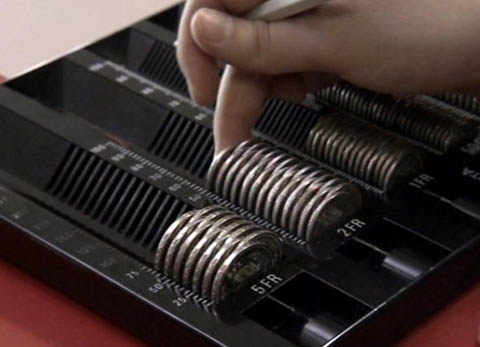 1. Was ist für Christina Brun alltägliche Arbeit?
2. Wo absolviert Christina ihre Lehre als Fotofachfrau?
3. Wie hat Christina entschieden, Fotofachfrau zu werden?
4. Welche Talente muss Christina für diesen Beruf mitbringen?
5. Ihr Freund Gianluca findet, Christina habe den richtigen Beruf gewählt. Warum?
6. Christina spielt leidenschaftlich gerne Saxofon. Was erfährst du im Film alles über ihre Leidenschaft?
7. Erkläre den Unterschied zwischen sogenannten Sachaufnahmen und privaten Fotoshootings.
8. Wie sucht Markus Wolf, der Lehrlingschef, seine Lehrlinge aus? Worauf achtet er?9. Christina bearbeitet die Fotos am PC, dunkelt übermässige Lichtstreifen ab. Wie lautet das Ziel der Bildbearbeitung?
10. Welche Berufsziele hat Christina?1. Was ist für Christina Brun alltägliche Arbeit?
2. Wo absolviert Christina ihre Lehre als Fotofachfrau?
3. Wie hat Christina entschieden, Fotofachfrau zu werden?
4. Welche Talente muss Christina für diesen Beruf mitbringen?
5. Ihr Freund Gianluca findet, Christina habe den richtigen Beruf gewählt. Warum?
6. Christina spielt leidenschaftlich gerne Saxofon. Was erfährst du im Film alles über ihre Leidenschaft?
7. Erkläre den Unterschied zwischen sogenannten Sachaufnahmen und privaten Fotoshootings.
8. Wie sucht Markus Wolf, der Lehrlingschef, seine Lehrlinge aus? Worauf achtet er?9. Christina bearbeitet die Fotos am PC, dunkelt übermässige Lichtstreifen ab. Wie lautet das Ziel der Bildbearbeitung?
10. Welche Berufsziele hat Christina?1. Was ist für Christina Brun alltägliche Arbeit?
2. Wo absolviert Christina ihre Lehre als Fotofachfrau?
3. Wie hat Christina entschieden, Fotofachfrau zu werden?
4. Welche Talente muss Christina für diesen Beruf mitbringen?
5. Ihr Freund Gianluca findet, Christina habe den richtigen Beruf gewählt. Warum?
6. Christina spielt leidenschaftlich gerne Saxofon. Was erfährst du im Film alles über ihre Leidenschaft?
7. Erkläre den Unterschied zwischen sogenannten Sachaufnahmen und privaten Fotoshootings.
8. Wie sucht Markus Wolf, der Lehrlingschef, seine Lehrlinge aus? Worauf achtet er?9. Christina bearbeitet die Fotos am PC, dunkelt übermässige Lichtstreifen ab. Wie lautet das Ziel der Bildbearbeitung?
10. Welche Berufsziele hat Christina?1. Was ist für Christina Brun alltägliche Arbeit?
2. Wo absolviert Christina ihre Lehre als Fotofachfrau?
3. Wie hat Christina entschieden, Fotofachfrau zu werden?
4. Welche Talente muss Christina für diesen Beruf mitbringen?
5. Ihr Freund Gianluca findet, Christina habe den richtigen Beruf gewählt. Warum?
6. Christina spielt leidenschaftlich gerne Saxofon. Was erfährst du im Film alles über ihre Leidenschaft?
7. Erkläre den Unterschied zwischen sogenannten Sachaufnahmen und privaten Fotoshootings.
8. Wie sucht Markus Wolf, der Lehrlingschef, seine Lehrlinge aus? Worauf achtet er?9. Christina bearbeitet die Fotos am PC, dunkelt übermässige Lichtstreifen ab. Wie lautet das Ziel der Bildbearbeitung?
10. Welche Berufsziele hat Christina?1. Was ist für Christina Brun alltägliche Arbeit?
2. Wo absolviert Christina ihre Lehre als Fotofachfrau?
3. Wie hat Christina entschieden, Fotofachfrau zu werden?
4. Welche Talente muss Christina für diesen Beruf mitbringen?
5. Ihr Freund Gianluca findet, Christina habe den richtigen Beruf gewählt. Warum?
6. Christina spielt leidenschaftlich gerne Saxofon. Was erfährst du im Film alles über ihre Leidenschaft?
7. Erkläre den Unterschied zwischen sogenannten Sachaufnahmen und privaten Fotoshootings.
8. Wie sucht Markus Wolf, der Lehrlingschef, seine Lehrlinge aus? Worauf achtet er?9. Christina bearbeitet die Fotos am PC, dunkelt übermässige Lichtstreifen ab. Wie lautet das Ziel der Bildbearbeitung?
10. Welche Berufsziele hat Christina?1. Was ist für Christina Brun alltägliche Arbeit?
2. Wo absolviert Christina ihre Lehre als Fotofachfrau?
3. Wie hat Christina entschieden, Fotofachfrau zu werden?
4. Welche Talente muss Christina für diesen Beruf mitbringen?
5. Ihr Freund Gianluca findet, Christina habe den richtigen Beruf gewählt. Warum?
6. Christina spielt leidenschaftlich gerne Saxofon. Was erfährst du im Film alles über ihre Leidenschaft?
7. Erkläre den Unterschied zwischen sogenannten Sachaufnahmen und privaten Fotoshootings.
8. Wie sucht Markus Wolf, der Lehrlingschef, seine Lehrlinge aus? Worauf achtet er?9. Christina bearbeitet die Fotos am PC, dunkelt übermässige Lichtstreifen ab. Wie lautet das Ziel der Bildbearbeitung?
10. Welche Berufsziele hat Christina?1. Was ist für Christina Brun alltägliche Arbeit?
2. Wo absolviert Christina ihre Lehre als Fotofachfrau?
3. Wie hat Christina entschieden, Fotofachfrau zu werden?
4. Welche Talente muss Christina für diesen Beruf mitbringen?
5. Ihr Freund Gianluca findet, Christina habe den richtigen Beruf gewählt. Warum?
6. Christina spielt leidenschaftlich gerne Saxofon. Was erfährst du im Film alles über ihre Leidenschaft?
7. Erkläre den Unterschied zwischen sogenannten Sachaufnahmen und privaten Fotoshootings.
8. Wie sucht Markus Wolf, der Lehrlingschef, seine Lehrlinge aus? Worauf achtet er?9. Christina bearbeitet die Fotos am PC, dunkelt übermässige Lichtstreifen ab. Wie lautet das Ziel der Bildbearbeitung?
10. Welche Berufsziele hat Christina?1. Was ist für Christina Brun alltägliche Arbeit?
2. Wo absolviert Christina ihre Lehre als Fotofachfrau?
3. Wie hat Christina entschieden, Fotofachfrau zu werden?
4. Welche Talente muss Christina für diesen Beruf mitbringen?
5. Ihr Freund Gianluca findet, Christina habe den richtigen Beruf gewählt. Warum?
6. Christina spielt leidenschaftlich gerne Saxofon. Was erfährst du im Film alles über ihre Leidenschaft?
7. Erkläre den Unterschied zwischen sogenannten Sachaufnahmen und privaten Fotoshootings.
8. Wie sucht Markus Wolf, der Lehrlingschef, seine Lehrlinge aus? Worauf achtet er?9. Christina bearbeitet die Fotos am PC, dunkelt übermässige Lichtstreifen ab. Wie lautet das Ziel der Bildbearbeitung?
10. Welche Berufsziele hat Christina?1. Was ist für Christina Brun alltägliche Arbeit?
2. Wo absolviert Christina ihre Lehre als Fotofachfrau?
3. Wie hat Christina entschieden, Fotofachfrau zu werden?
4. Welche Talente muss Christina für diesen Beruf mitbringen?
5. Ihr Freund Gianluca findet, Christina habe den richtigen Beruf gewählt. Warum?
6. Christina spielt leidenschaftlich gerne Saxofon. Was erfährst du im Film alles über ihre Leidenschaft?
7. Erkläre den Unterschied zwischen sogenannten Sachaufnahmen und privaten Fotoshootings.
8. Wie sucht Markus Wolf, der Lehrlingschef, seine Lehrlinge aus? Worauf achtet er?9. Christina bearbeitet die Fotos am PC, dunkelt übermässige Lichtstreifen ab. Wie lautet das Ziel der Bildbearbeitung?
10. Welche Berufsziele hat Christina?1. Was ist für Christina Brun alltägliche Arbeit?
2. Wo absolviert Christina ihre Lehre als Fotofachfrau?
3. Wie hat Christina entschieden, Fotofachfrau zu werden?
4. Welche Talente muss Christina für diesen Beruf mitbringen?
5. Ihr Freund Gianluca findet, Christina habe den richtigen Beruf gewählt. Warum?
6. Christina spielt leidenschaftlich gerne Saxofon. Was erfährst du im Film alles über ihre Leidenschaft?
7. Erkläre den Unterschied zwischen sogenannten Sachaufnahmen und privaten Fotoshootings.
8. Wie sucht Markus Wolf, der Lehrlingschef, seine Lehrlinge aus? Worauf achtet er?9. Christina bearbeitet die Fotos am PC, dunkelt übermässige Lichtstreifen ab. Wie lautet das Ziel der Bildbearbeitung?
10. Welche Berufsziele hat Christina?1. Was ist für Christina Brun alltägliche Arbeit?
2. Wo absolviert Christina ihre Lehre als Fotofachfrau?
3. Wie hat Christina entschieden, Fotofachfrau zu werden?
4. Welche Talente muss Christina für diesen Beruf mitbringen?
5. Ihr Freund Gianluca findet, Christina habe den richtigen Beruf gewählt. Warum?
6. Christina spielt leidenschaftlich gerne Saxofon. Was erfährst du im Film alles über ihre Leidenschaft?
7. Erkläre den Unterschied zwischen sogenannten Sachaufnahmen und privaten Fotoshootings.
8. Wie sucht Markus Wolf, der Lehrlingschef, seine Lehrlinge aus? Worauf achtet er?9. Christina bearbeitet die Fotos am PC, dunkelt übermässige Lichtstreifen ab. Wie lautet das Ziel der Bildbearbeitung?
10. Welche Berufsziele hat Christina?1. Was ist für Christina Brun alltägliche Arbeit?
2. Wo absolviert Christina ihre Lehre als Fotofachfrau?
3. Wie hat Christina entschieden, Fotofachfrau zu werden?
4. Welche Talente muss Christina für diesen Beruf mitbringen?
5. Ihr Freund Gianluca findet, Christina habe den richtigen Beruf gewählt. Warum?
6. Christina spielt leidenschaftlich gerne Saxofon. Was erfährst du im Film alles über ihre Leidenschaft?
7. Erkläre den Unterschied zwischen sogenannten Sachaufnahmen und privaten Fotoshootings.
8. Wie sucht Markus Wolf, der Lehrlingschef, seine Lehrlinge aus? Worauf achtet er?9. Christina bearbeitet die Fotos am PC, dunkelt übermässige Lichtstreifen ab. Wie lautet das Ziel der Bildbearbeitung?
10. Welche Berufsziele hat Christina?1. Was ist für Christina Brun alltägliche Arbeit?
2. Wo absolviert Christina ihre Lehre als Fotofachfrau?
3. Wie hat Christina entschieden, Fotofachfrau zu werden?
4. Welche Talente muss Christina für diesen Beruf mitbringen?
5. Ihr Freund Gianluca findet, Christina habe den richtigen Beruf gewählt. Warum?
6. Christina spielt leidenschaftlich gerne Saxofon. Was erfährst du im Film alles über ihre Leidenschaft?
7. Erkläre den Unterschied zwischen sogenannten Sachaufnahmen und privaten Fotoshootings.
8. Wie sucht Markus Wolf, der Lehrlingschef, seine Lehrlinge aus? Worauf achtet er?9. Christina bearbeitet die Fotos am PC, dunkelt übermässige Lichtstreifen ab. Wie lautet das Ziel der Bildbearbeitung?
10. Welche Berufsziele hat Christina?1. Was ist für Christina Brun alltägliche Arbeit?
2. Wo absolviert Christina ihre Lehre als Fotofachfrau?
3. Wie hat Christina entschieden, Fotofachfrau zu werden?
4. Welche Talente muss Christina für diesen Beruf mitbringen?
5. Ihr Freund Gianluca findet, Christina habe den richtigen Beruf gewählt. Warum?
6. Christina spielt leidenschaftlich gerne Saxofon. Was erfährst du im Film alles über ihre Leidenschaft?
7. Erkläre den Unterschied zwischen sogenannten Sachaufnahmen und privaten Fotoshootings.
8. Wie sucht Markus Wolf, der Lehrlingschef, seine Lehrlinge aus? Worauf achtet er?9. Christina bearbeitet die Fotos am PC, dunkelt übermässige Lichtstreifen ab. Wie lautet das Ziel der Bildbearbeitung?
10. Welche Berufsziele hat Christina?1. Was ist für Christina Brun alltägliche Arbeit?
2. Wo absolviert Christina ihre Lehre als Fotofachfrau?
3. Wie hat Christina entschieden, Fotofachfrau zu werden?
4. Welche Talente muss Christina für diesen Beruf mitbringen?
5. Ihr Freund Gianluca findet, Christina habe den richtigen Beruf gewählt. Warum?
6. Christina spielt leidenschaftlich gerne Saxofon. Was erfährst du im Film alles über ihre Leidenschaft?
7. Erkläre den Unterschied zwischen sogenannten Sachaufnahmen und privaten Fotoshootings.
8. Wie sucht Markus Wolf, der Lehrlingschef, seine Lehrlinge aus? Worauf achtet er?9. Christina bearbeitet die Fotos am PC, dunkelt übermässige Lichtstreifen ab. Wie lautet das Ziel der Bildbearbeitung?
10. Welche Berufsziele hat Christina?1. Was ist für Christina Brun alltägliche Arbeit?
2. Wo absolviert Christina ihre Lehre als Fotofachfrau?
3. Wie hat Christina entschieden, Fotofachfrau zu werden?
4. Welche Talente muss Christina für diesen Beruf mitbringen?
5. Ihr Freund Gianluca findet, Christina habe den richtigen Beruf gewählt. Warum?
6. Christina spielt leidenschaftlich gerne Saxofon. Was erfährst du im Film alles über ihre Leidenschaft?
7. Erkläre den Unterschied zwischen sogenannten Sachaufnahmen und privaten Fotoshootings.
8. Wie sucht Markus Wolf, der Lehrlingschef, seine Lehrlinge aus? Worauf achtet er?9. Christina bearbeitet die Fotos am PC, dunkelt übermässige Lichtstreifen ab. Wie lautet das Ziel der Bildbearbeitung?
10. Welche Berufsziele hat Christina?1. Was ist für Christina Brun alltägliche Arbeit?
2. Wo absolviert Christina ihre Lehre als Fotofachfrau?
3. Wie hat Christina entschieden, Fotofachfrau zu werden?
4. Welche Talente muss Christina für diesen Beruf mitbringen?
5. Ihr Freund Gianluca findet, Christina habe den richtigen Beruf gewählt. Warum?
6. Christina spielt leidenschaftlich gerne Saxofon. Was erfährst du im Film alles über ihre Leidenschaft?
7. Erkläre den Unterschied zwischen sogenannten Sachaufnahmen und privaten Fotoshootings.
8. Wie sucht Markus Wolf, der Lehrlingschef, seine Lehrlinge aus? Worauf achtet er?9. Christina bearbeitet die Fotos am PC, dunkelt übermässige Lichtstreifen ab. Wie lautet das Ziel der Bildbearbeitung?
10. Welche Berufsziele hat Christina?1. Was ist für Christina Brun alltägliche Arbeit?
2. Wo absolviert Christina ihre Lehre als Fotofachfrau?
3. Wie hat Christina entschieden, Fotofachfrau zu werden?
4. Welche Talente muss Christina für diesen Beruf mitbringen?
5. Ihr Freund Gianluca findet, Christina habe den richtigen Beruf gewählt. Warum?
6. Christina spielt leidenschaftlich gerne Saxofon. Was erfährst du im Film alles über ihre Leidenschaft?
7. Erkläre den Unterschied zwischen sogenannten Sachaufnahmen und privaten Fotoshootings.
8. Wie sucht Markus Wolf, der Lehrlingschef, seine Lehrlinge aus? Worauf achtet er?9. Christina bearbeitet die Fotos am PC, dunkelt übermässige Lichtstreifen ab. Wie lautet das Ziel der Bildbearbeitung?
10. Welche Berufsziele hat Christina?1. Was ist für Christina Brun alltägliche Arbeit?
2. Wo absolviert Christina ihre Lehre als Fotofachfrau?
3. Wie hat Christina entschieden, Fotofachfrau zu werden?
4. Welche Talente muss Christina für diesen Beruf mitbringen?
5. Ihr Freund Gianluca findet, Christina habe den richtigen Beruf gewählt. Warum?
6. Christina spielt leidenschaftlich gerne Saxofon. Was erfährst du im Film alles über ihre Leidenschaft?
7. Erkläre den Unterschied zwischen sogenannten Sachaufnahmen und privaten Fotoshootings.
8. Wie sucht Markus Wolf, der Lehrlingschef, seine Lehrlinge aus? Worauf achtet er?9. Christina bearbeitet die Fotos am PC, dunkelt übermässige Lichtstreifen ab. Wie lautet das Ziel der Bildbearbeitung?
10. Welche Berufsziele hat Christina?1. Was ist für Christina Brun alltägliche Arbeit?
2. Wo absolviert Christina ihre Lehre als Fotofachfrau?
3. Wie hat Christina entschieden, Fotofachfrau zu werden?
4. Welche Talente muss Christina für diesen Beruf mitbringen?
5. Ihr Freund Gianluca findet, Christina habe den richtigen Beruf gewählt. Warum?
6. Christina spielt leidenschaftlich gerne Saxofon. Was erfährst du im Film alles über ihre Leidenschaft?
7. Erkläre den Unterschied zwischen sogenannten Sachaufnahmen und privaten Fotoshootings.
8. Wie sucht Markus Wolf, der Lehrlingschef, seine Lehrlinge aus? Worauf achtet er?9. Christina bearbeitet die Fotos am PC, dunkelt übermässige Lichtstreifen ab. Wie lautet das Ziel der Bildbearbeitung?
10. Welche Berufsziele hat Christina?1. Was ist für Christina Brun alltägliche Arbeit?
2. Wo absolviert Christina ihre Lehre als Fotofachfrau?
3. Wie hat Christina entschieden, Fotofachfrau zu werden?
4. Welche Talente muss Christina für diesen Beruf mitbringen?
5. Ihr Freund Gianluca findet, Christina habe den richtigen Beruf gewählt. Warum?
6. Christina spielt leidenschaftlich gerne Saxofon. Was erfährst du im Film alles über ihre Leidenschaft?
7. Erkläre den Unterschied zwischen sogenannten Sachaufnahmen und privaten Fotoshootings.
8. Wie sucht Markus Wolf, der Lehrlingschef, seine Lehrlinge aus? Worauf achtet er?9. Christina bearbeitet die Fotos am PC, dunkelt übermässige Lichtstreifen ab. Wie lautet das Ziel der Bildbearbeitung?
10. Welche Berufsziele hat Christina?1. Was ist für Christina Brun alltägliche Arbeit?
2. Wo absolviert Christina ihre Lehre als Fotofachfrau?
3. Wie hat Christina entschieden, Fotofachfrau zu werden?
4. Welche Talente muss Christina für diesen Beruf mitbringen?
5. Ihr Freund Gianluca findet, Christina habe den richtigen Beruf gewählt. Warum?
6. Christina spielt leidenschaftlich gerne Saxofon. Was erfährst du im Film alles über ihre Leidenschaft?
7. Erkläre den Unterschied zwischen sogenannten Sachaufnahmen und privaten Fotoshootings.
8. Wie sucht Markus Wolf, der Lehrlingschef, seine Lehrlinge aus? Worauf achtet er?9. Christina bearbeitet die Fotos am PC, dunkelt übermässige Lichtstreifen ab. Wie lautet das Ziel der Bildbearbeitung?
10. Welche Berufsziele hat Christina?1. Was ist für Christina Brun alltägliche Arbeit?
2. Wo absolviert Christina ihre Lehre als Fotofachfrau?
3. Wie hat Christina entschieden, Fotofachfrau zu werden?
4. Welche Talente muss Christina für diesen Beruf mitbringen?
5. Ihr Freund Gianluca findet, Christina habe den richtigen Beruf gewählt. Warum?
6. Christina spielt leidenschaftlich gerne Saxofon. Was erfährst du im Film alles über ihre Leidenschaft?
7. Erkläre den Unterschied zwischen sogenannten Sachaufnahmen und privaten Fotoshootings.
8. Wie sucht Markus Wolf, der Lehrlingschef, seine Lehrlinge aus? Worauf achtet er?9. Christina bearbeitet die Fotos am PC, dunkelt übermässige Lichtstreifen ab. Wie lautet das Ziel der Bildbearbeitung?
10. Welche Berufsziele hat Christina?1. Was ist für Christina Brun alltägliche Arbeit?
2. Wo absolviert Christina ihre Lehre als Fotofachfrau?
3. Wie hat Christina entschieden, Fotofachfrau zu werden?
4. Welche Talente muss Christina für diesen Beruf mitbringen?
5. Ihr Freund Gianluca findet, Christina habe den richtigen Beruf gewählt. Warum?
6. Christina spielt leidenschaftlich gerne Saxofon. Was erfährst du im Film alles über ihre Leidenschaft?
7. Erkläre den Unterschied zwischen sogenannten Sachaufnahmen und privaten Fotoshootings.
8. Wie sucht Markus Wolf, der Lehrlingschef, seine Lehrlinge aus? Worauf achtet er?9. Christina bearbeitet die Fotos am PC, dunkelt übermässige Lichtstreifen ab. Wie lautet das Ziel der Bildbearbeitung?
10. Welche Berufsziele hat Christina?1. Was ist für Christina Brun alltägliche Arbeit?
2. Wo absolviert Christina ihre Lehre als Fotofachfrau?
3. Wie hat Christina entschieden, Fotofachfrau zu werden?
4. Welche Talente muss Christina für diesen Beruf mitbringen?
5. Ihr Freund Gianluca findet, Christina habe den richtigen Beruf gewählt. Warum?
6. Christina spielt leidenschaftlich gerne Saxofon. Was erfährst du im Film alles über ihre Leidenschaft?
7. Erkläre den Unterschied zwischen sogenannten Sachaufnahmen und privaten Fotoshootings.
8. Wie sucht Markus Wolf, der Lehrlingschef, seine Lehrlinge aus? Worauf achtet er?9. Christina bearbeitet die Fotos am PC, dunkelt übermässige Lichtstreifen ab. Wie lautet das Ziel der Bildbearbeitung?
10. Welche Berufsziele hat Christina?1. Was ist für Christina Brun alltägliche Arbeit?
2. Wo absolviert Christina ihre Lehre als Fotofachfrau?
3. Wie hat Christina entschieden, Fotofachfrau zu werden?
4. Welche Talente muss Christina für diesen Beruf mitbringen?
5. Ihr Freund Gianluca findet, Christina habe den richtigen Beruf gewählt. Warum?
6. Christina spielt leidenschaftlich gerne Saxofon. Was erfährst du im Film alles über ihre Leidenschaft?
7. Erkläre den Unterschied zwischen sogenannten Sachaufnahmen und privaten Fotoshootings.
8. Wie sucht Markus Wolf, der Lehrlingschef, seine Lehrlinge aus? Worauf achtet er?9. Christina bearbeitet die Fotos am PC, dunkelt übermässige Lichtstreifen ab. Wie lautet das Ziel der Bildbearbeitung?
10. Welche Berufsziele hat Christina?1. Was ist für Christina Brun alltägliche Arbeit?
2. Wo absolviert Christina ihre Lehre als Fotofachfrau?
3. Wie hat Christina entschieden, Fotofachfrau zu werden?
4. Welche Talente muss Christina für diesen Beruf mitbringen?
5. Ihr Freund Gianluca findet, Christina habe den richtigen Beruf gewählt. Warum?
6. Christina spielt leidenschaftlich gerne Saxofon. Was erfährst du im Film alles über ihre Leidenschaft?
7. Erkläre den Unterschied zwischen sogenannten Sachaufnahmen und privaten Fotoshootings.
8. Wie sucht Markus Wolf, der Lehrlingschef, seine Lehrlinge aus? Worauf achtet er?9. Christina bearbeitet die Fotos am PC, dunkelt übermässige Lichtstreifen ab. Wie lautet das Ziel der Bildbearbeitung?
10. Welche Berufsziele hat Christina?1. Was ist für Christina Brun alltägliche Arbeit?
2. Wo absolviert Christina ihre Lehre als Fotofachfrau?
3. Wie hat Christina entschieden, Fotofachfrau zu werden?
4. Welche Talente muss Christina für diesen Beruf mitbringen?
5. Ihr Freund Gianluca findet, Christina habe den richtigen Beruf gewählt. Warum?
6. Christina spielt leidenschaftlich gerne Saxofon. Was erfährst du im Film alles über ihre Leidenschaft?
7. Erkläre den Unterschied zwischen sogenannten Sachaufnahmen und privaten Fotoshootings.
8. Wie sucht Markus Wolf, der Lehrlingschef, seine Lehrlinge aus? Worauf achtet er?9. Christina bearbeitet die Fotos am PC, dunkelt übermässige Lichtstreifen ab. Wie lautet das Ziel der Bildbearbeitung?
10. Welche Berufsziele hat Christina?1. Was ist für Christina Brun alltägliche Arbeit?
2. Wo absolviert Christina ihre Lehre als Fotofachfrau?
3. Wie hat Christina entschieden, Fotofachfrau zu werden?
4. Welche Talente muss Christina für diesen Beruf mitbringen?
5. Ihr Freund Gianluca findet, Christina habe den richtigen Beruf gewählt. Warum?
6. Christina spielt leidenschaftlich gerne Saxofon. Was erfährst du im Film alles über ihre Leidenschaft?
7. Erkläre den Unterschied zwischen sogenannten Sachaufnahmen und privaten Fotoshootings.
8. Wie sucht Markus Wolf, der Lehrlingschef, seine Lehrlinge aus? Worauf achtet er?9. Christina bearbeitet die Fotos am PC, dunkelt übermässige Lichtstreifen ab. Wie lautet das Ziel der Bildbearbeitung?
10. Welche Berufsziele hat Christina?1. Was ist für Christina Brun alltägliche Arbeit?
2. Wo absolviert Christina ihre Lehre als Fotofachfrau?
3. Wie hat Christina entschieden, Fotofachfrau zu werden?
4. Welche Talente muss Christina für diesen Beruf mitbringen?
5. Ihr Freund Gianluca findet, Christina habe den richtigen Beruf gewählt. Warum?
6. Christina spielt leidenschaftlich gerne Saxofon. Was erfährst du im Film alles über ihre Leidenschaft?
7. Erkläre den Unterschied zwischen sogenannten Sachaufnahmen und privaten Fotoshootings.
8. Wie sucht Markus Wolf, der Lehrlingschef, seine Lehrlinge aus? Worauf achtet er?9. Christina bearbeitet die Fotos am PC, dunkelt übermässige Lichtstreifen ab. Wie lautet das Ziel der Bildbearbeitung?
10. Welche Berufsziele hat Christina?1. Was ist für Christina Brun alltägliche Arbeit?
2. Wo absolviert Christina ihre Lehre als Fotofachfrau?
3. Wie hat Christina entschieden, Fotofachfrau zu werden?
4. Welche Talente muss Christina für diesen Beruf mitbringen?
5. Ihr Freund Gianluca findet, Christina habe den richtigen Beruf gewählt. Warum?
6. Christina spielt leidenschaftlich gerne Saxofon. Was erfährst du im Film alles über ihre Leidenschaft?
7. Erkläre den Unterschied zwischen sogenannten Sachaufnahmen und privaten Fotoshootings.
8. Wie sucht Markus Wolf, der Lehrlingschef, seine Lehrlinge aus? Worauf achtet er?9. Christina bearbeitet die Fotos am PC, dunkelt übermässige Lichtstreifen ab. Wie lautet das Ziel der Bildbearbeitung?
10. Welche Berufsziele hat Christina?1. Was ist für Christina Brun alltägliche Arbeit?
2. Wo absolviert Christina ihre Lehre als Fotofachfrau?
3. Wie hat Christina entschieden, Fotofachfrau zu werden?
4. Welche Talente muss Christina für diesen Beruf mitbringen?
5. Ihr Freund Gianluca findet, Christina habe den richtigen Beruf gewählt. Warum?
6. Christina spielt leidenschaftlich gerne Saxofon. Was erfährst du im Film alles über ihre Leidenschaft?
7. Erkläre den Unterschied zwischen sogenannten Sachaufnahmen und privaten Fotoshootings.
8. Wie sucht Markus Wolf, der Lehrlingschef, seine Lehrlinge aus? Worauf achtet er?9. Christina bearbeitet die Fotos am PC, dunkelt übermässige Lichtstreifen ab. Wie lautet das Ziel der Bildbearbeitung?
10. Welche Berufsziele hat Christina?1. Was ist für Christina Brun alltägliche Arbeit?
2. Wo absolviert Christina ihre Lehre als Fotofachfrau?
3. Wie hat Christina entschieden, Fotofachfrau zu werden?
4. Welche Talente muss Christina für diesen Beruf mitbringen?
5. Ihr Freund Gianluca findet, Christina habe den richtigen Beruf gewählt. Warum?
6. Christina spielt leidenschaftlich gerne Saxofon. Was erfährst du im Film alles über ihre Leidenschaft?
7. Erkläre den Unterschied zwischen sogenannten Sachaufnahmen und privaten Fotoshootings.
8. Wie sucht Markus Wolf, der Lehrlingschef, seine Lehrlinge aus? Worauf achtet er?9. Christina bearbeitet die Fotos am PC, dunkelt übermässige Lichtstreifen ab. Wie lautet das Ziel der Bildbearbeitung?
10. Welche Berufsziele hat Christina?1. Was ist für Christina Brun alltägliche Arbeit?
2. Wo absolviert Christina ihre Lehre als Fotofachfrau?
3. Wie hat Christina entschieden, Fotofachfrau zu werden?
4. Welche Talente muss Christina für diesen Beruf mitbringen?
5. Ihr Freund Gianluca findet, Christina habe den richtigen Beruf gewählt. Warum?
6. Christina spielt leidenschaftlich gerne Saxofon. Was erfährst du im Film alles über ihre Leidenschaft?
7. Erkläre den Unterschied zwischen sogenannten Sachaufnahmen und privaten Fotoshootings.
8. Wie sucht Markus Wolf, der Lehrlingschef, seine Lehrlinge aus? Worauf achtet er?9. Christina bearbeitet die Fotos am PC, dunkelt übermässige Lichtstreifen ab. Wie lautet das Ziel der Bildbearbeitung?
10. Welche Berufsziele hat Christina?1. Was ist für Christina Brun alltägliche Arbeit?
2. Wo absolviert Christina ihre Lehre als Fotofachfrau?
3. Wie hat Christina entschieden, Fotofachfrau zu werden?
4. Welche Talente muss Christina für diesen Beruf mitbringen?
5. Ihr Freund Gianluca findet, Christina habe den richtigen Beruf gewählt. Warum?
6. Christina spielt leidenschaftlich gerne Saxofon. Was erfährst du im Film alles über ihre Leidenschaft?
7. Erkläre den Unterschied zwischen sogenannten Sachaufnahmen und privaten Fotoshootings.
8. Wie sucht Markus Wolf, der Lehrlingschef, seine Lehrlinge aus? Worauf achtet er?9. Christina bearbeitet die Fotos am PC, dunkelt übermässige Lichtstreifen ab. Wie lautet das Ziel der Bildbearbeitung?
10. Welche Berufsziele hat Christina?Lösungen im Internet unter www.myschool.sf.tv/sendungenLösungen im Internet unter www.myschool.sf.tv/sendungenLösungen im Internet unter www.myschool.sf.tv/sendungenLösungen im Internet unter www.myschool.sf.tv/sendungenLösungen im Internet unter www.myschool.sf.tv/sendungen